WORKSHOPInternational General Certificate NEBOSH EN ESPAÑOLSeminario presencial o telemático para la preparación de exámenes y técnicas de estudioWORKSHOPInternational General Certificate NEBOSH EN ESPAÑOLSeminario presencial o telemático para la preparación de exámenes y técnicas de estudioWORKSHOPInternational General Certificate NEBOSH EN ESPAÑOLSeminario presencial o telemático para la preparación de exámenes y técnicas de estudioWORKSHOPInternational General Certificate NEBOSH EN ESPAÑOLSeminario presencial o telemático para la preparación de exámenes y técnicas de estudioWORKSHOPInternational General Certificate NEBOSH EN ESPAÑOLSeminario presencial o telemático para la preparación de exámenes y técnicas de estudioWORKSHOPInternational General Certificate NEBOSH EN ESPAÑOLSeminario presencial o telemático para la preparación de exámenes y técnicas de estudioWORKSHOPInternational General Certificate NEBOSH EN ESPAÑOLSeminario presencial o telemático para la preparación de exámenes y técnicas de estudioWORKSHOPInternational General Certificate NEBOSH EN ESPAÑOLSeminario presencial o telemático para la preparación de exámenes y técnicas de estudioWORKSHOPInternational General Certificate NEBOSH EN ESPAÑOLSeminario presencial o telemático para la preparación de exámenes y técnicas de estudioWORKSHOPInternational General Certificate NEBOSH EN ESPAÑOLSeminario presencial o telemático para la preparación de exámenes y técnicas de estudioWORKSHOPInternational General Certificate NEBOSH EN ESPAÑOLSeminario presencial o telemático para la preparación de exámenes y técnicas de estudioWORKSHOPInternational General Certificate NEBOSH EN ESPAÑOLSeminario presencial o telemático para la preparación de exámenes y técnicas de estudioWORKSHOPInternational General Certificate NEBOSH EN ESPAÑOLSeminario presencial o telemático para la preparación de exámenes y técnicas de estudioWORKSHOPInternational General Certificate NEBOSH EN ESPAÑOLSeminario presencial o telemático para la preparación de exámenes y técnicas de estudioWORKSHOPInternational General Certificate NEBOSH EN ESPAÑOLSeminario presencial o telemático para la preparación de exámenes y técnicas de estudioWORKSHOPInternational General Certificate NEBOSH EN ESPAÑOLSeminario presencial o telemático para la preparación de exámenes y técnicas de estudioWORKSHOPInternational General Certificate NEBOSH EN ESPAÑOLSeminario presencial o telemático para la preparación de exámenes y técnicas de estudioWORKSHOPInternational General Certificate NEBOSH EN ESPAÑOLSeminario presencial o telemático para la preparación de exámenes y técnicas de estudioWORKSHOPInternational General Certificate NEBOSH EN ESPAÑOLSeminario presencial o telemático para la preparación de exámenes y técnicas de estudioWORKSHOPInternational General Certificate NEBOSH EN ESPAÑOLSeminario presencial o telemático para la preparación de exámenes y técnicas de estudioWORKSHOPInternational General Certificate NEBOSH EN ESPAÑOLSeminario presencial o telemático para la preparación de exámenes y técnicas de estudioWORKSHOPInternational General Certificate NEBOSH EN ESPAÑOLSeminario presencial o telemático para la preparación de exámenes y técnicas de estudioWORKSHOPInternational General Certificate NEBOSH EN ESPAÑOLSeminario presencial o telemático para la preparación de exámenes y técnicas de estudioWORKSHOPInternational General Certificate NEBOSH EN ESPAÑOLSeminario presencial o telemático para la preparación de exámenes y técnicas de estudioWORKSHOPInternational General Certificate NEBOSH EN ESPAÑOLSeminario presencial o telemático para la preparación de exámenes y técnicas de estudioWORKSHOPInternational General Certificate NEBOSH EN ESPAÑOLSeminario presencial o telemático para la preparación de exámenes y técnicas de estudioWORKSHOPInternational General Certificate NEBOSH EN ESPAÑOLSeminario presencial o telemático para la preparación de exámenes y técnicas de estudioWORKSHOPInternational General Certificate NEBOSH EN ESPAÑOLSeminario presencial o telemático para la preparación de exámenes y técnicas de estudioWORKSHOPInternational General Certificate NEBOSH EN ESPAÑOLSeminario presencial o telemático para la preparación de exámenes y técnicas de estudioWORKSHOPInternational General Certificate NEBOSH EN ESPAÑOLSeminario presencial o telemático para la preparación de exámenes y técnicas de estudioWORKSHOPInternational General Certificate NEBOSH EN ESPAÑOLSeminario presencial o telemático para la preparación de exámenes y técnicas de estudioWORKSHOPInternational General Certificate NEBOSH EN ESPAÑOLSeminario presencial o telemático para la preparación de exámenes y técnicas de estudioWORKSHOPInternational General Certificate NEBOSH EN ESPAÑOLSeminario presencial o telemático para la preparación de exámenes y técnicas de estudioWORKSHOPInternational General Certificate NEBOSH EN ESPAÑOLSeminario presencial o telemático para la preparación de exámenes y técnicas de estudioWORKSHOPInternational General Certificate NEBOSH EN ESPAÑOLSeminario presencial o telemático para la preparación de exámenes y técnicas de estudioWORKSHOPInternational General Certificate NEBOSH EN ESPAÑOLSeminario presencial o telemático para la preparación de exámenes y técnicas de estudioWORKSHOPInternational General Certificate NEBOSH EN ESPAÑOLSeminario presencial o telemático para la preparación de exámenes y técnicas de estudioWORKSHOPInternational General Certificate NEBOSH EN ESPAÑOLSeminario presencial o telemático para la preparación de exámenes y técnicas de estudioDATOS DEL ALUMNODATOS DEL ALUMNODATOS DEL ALUMNODATOS DEL ALUMNODATOS DEL ALUMNODATOS DEL ALUMNODATOS DEL ALUMNODATOS DEL ALUMNODATOS DEL ALUMNODATOS DEL ALUMNODATOS DEL ALUMNODATOS DEL ALUMNODATOS DEL ALUMNODATOS DEL ALUMNODATOS DEL ALUMNODATOS DEL ALUMNODATOS DEL ALUMNODATOS DEL ALUMNODATOS DEL ALUMNODATOS DEL ALUMNODATOS DEL ALUMNODATOS DEL ALUMNODATOS DEL ALUMNODATOS DEL ALUMNODATOS DEL ALUMNODATOS DEL ALUMNODATOS DEL ALUMNODATOS DEL ALUMNODATOS DEL ALUMNODATOS DEL ALUMNODATOS DEL ALUMNODATOS DEL ALUMNODATOS DEL ALUMNODATOS DEL ALUMNODATOS DEL ALUMNODATOS DEL ALUMNODATOS DEL ALUMNODATOS DEL ALUMNOApellidos y nombreApellidos y nombreApellidos y nombreApellidos y nombreApellidos y nombreApellidos y nombreDNI/PasaporteDNI/PasaporteDNI/PasaporteDNI/PasaporteDNI/PasaporteDNI/PasaporteDNI/PasaporteNacionalidadNacionalidadNacionalidadNacionalidadNacionalidadNacionalidadSexoSexoSexoFecha NacimientoFecha NacimientoFecha NacimientoFecha NacimientoFecha NacimientoFecha NacimientoFecha NacimientoDomicilio ParticularDomicilio ParticularDomicilio ParticularDomicilio ParticularDomicilio ParticularDomicilio ParticularCódigo PostalCódigo PostalCódigo PostalPoblaciónPoblaciónPoblaciónProvinciaProvinciaProvinciaPaísPaísPaísTeléfono fijoTeléfono fijoTeléfono fijoMóvilMóvilMóvile-maile-maile-mailTítulo formativo y/o académico Título formativo y/o académico Título formativo y/o académico Título formativo y/o académico Título formativo y/o académico Título formativo y/o académico Título formativo y/o académico Título formativo y/o académico Título formativo y/o académico Título formativo y/o académico Título específico en PrevenciónTítulo específico en PrevenciónTítulo específico en PrevenciónTítulo específico en PrevenciónTítulo específico en PrevenciónTítulo específico en PrevenciónTítulo específico en PrevenciónTítulo específico en PrevenciónTítulo específico en PrevenciónTítulo específico en PrevenciónCentroCentroCentroCentroHorasAñoEmpresaEmpresaCargo Cargo LocalidadLocalidadLocalidadLocalidadLocalidadLocalidadMARCAR LA MODALIDAD Y EL DÍA EN EL QUE SE QUIERA MATRICULARMARCAR LA MODALIDAD Y EL DÍA EN EL QUE SE QUIERA MATRICULARMARCAR LA MODALIDAD Y EL DÍA EN EL QUE SE QUIERA MATRICULARMARCAR LA MODALIDAD Y EL DÍA EN EL QUE SE QUIERA MATRICULARMARCAR LA MODALIDAD Y EL DÍA EN EL QUE SE QUIERA MATRICULARMARCAR LA MODALIDAD Y EL DÍA EN EL QUE SE QUIERA MATRICULARMARCAR LA MODALIDAD Y EL DÍA EN EL QUE SE QUIERA MATRICULARMARCAR LA MODALIDAD Y EL DÍA EN EL QUE SE QUIERA MATRICULARMARCAR LA MODALIDAD Y EL DÍA EN EL QUE SE QUIERA MATRICULARMARCAR LA MODALIDAD Y EL DÍA EN EL QUE SE QUIERA MATRICULARMARCAR LA MODALIDAD Y EL DÍA EN EL QUE SE QUIERA MATRICULARMARCAR LA MODALIDAD Y EL DÍA EN EL QUE SE QUIERA MATRICULARMARCAR LA MODALIDAD Y EL DÍA EN EL QUE SE QUIERA MATRICULARMARCAR LA MODALIDAD Y EL DÍA EN EL QUE SE QUIERA MATRICULARMARCAR LA MODALIDAD Y EL DÍA EN EL QUE SE QUIERA MATRICULARMARCAR LA MODALIDAD Y EL DÍA EN EL QUE SE QUIERA MATRICULARMARCAR LA MODALIDAD Y EL DÍA EN EL QUE SE QUIERA MATRICULARMARCAR LA MODALIDAD Y EL DÍA EN EL QUE SE QUIERA MATRICULARMARCAR LA MODALIDAD Y EL DÍA EN EL QUE SE QUIERA MATRICULARMARCAR LA MODALIDAD Y EL DÍA EN EL QUE SE QUIERA MATRICULARMARCAR LA MODALIDAD Y EL DÍA EN EL QUE SE QUIERA MATRICULARMARCAR LA MODALIDAD Y EL DÍA EN EL QUE SE QUIERA MATRICULARMARCAR LA MODALIDAD Y EL DÍA EN EL QUE SE QUIERA MATRICULARMARCAR LA MODALIDAD Y EL DÍA EN EL QUE SE QUIERA MATRICULARMARCAR LA MODALIDAD Y EL DÍA EN EL QUE SE QUIERA MATRICULARMARCAR LA MODALIDAD Y EL DÍA EN EL QUE SE QUIERA MATRICULARMARCAR LA MODALIDAD Y EL DÍA EN EL QUE SE QUIERA MATRICULARMARCAR LA MODALIDAD Y EL DÍA EN EL QUE SE QUIERA MATRICULARMARCAR LA MODALIDAD Y EL DÍA EN EL QUE SE QUIERA MATRICULARMARCAR LA MODALIDAD Y EL DÍA EN EL QUE SE QUIERA MATRICULARMARCAR LA MODALIDAD Y EL DÍA EN EL QUE SE QUIERA MATRICULARMARCAR LA MODALIDAD Y EL DÍA EN EL QUE SE QUIERA MATRICULARMARCAR LA MODALIDAD Y EL DÍA EN EL QUE SE QUIERA MATRICULARMARCAR LA MODALIDAD Y EL DÍA EN EL QUE SE QUIERA MATRICULARMARCAR LA MODALIDAD Y EL DÍA EN EL QUE SE QUIERA MATRICULARMARCAR LA MODALIDAD Y EL DÍA EN EL QUE SE QUIERA MATRICULARMARCAR LA MODALIDAD Y EL DÍA EN EL QUE SE QUIERA MATRICULARMARCAR LA MODALIDAD Y EL DÍA EN EL QUE SE QUIERA MATRICULAR Presencial Presencial Presencial Presencial Presencial Presencial Presencial Presencial Presencial Presencial Presencial Presencial Presencial Presencial Presencial Presencial Presencial Presencial Telemático Telemático Telemático Telemático Telemático Telemático Telemático Telemático Telemático Telemático Telemático Telemático Telemático Telemático Telemático Telemático Telemático Telemático Telemático TelemáticoIGC1. FECHA: 29 DE ABRIL DE 2019IGC1. FECHA: 29 DE ABRIL DE 2019IGC1. FECHA: 29 DE ABRIL DE 2019IGC1. FECHA: 29 DE ABRIL DE 2019IGC1. FECHA: 29 DE ABRIL DE 2019IGC1. FECHA: 29 DE ABRIL DE 2019IGC1. FECHA: 29 DE ABRIL DE 2019IGC1. FECHA: 29 DE ABRIL DE 2019IGC1. FECHA: 29 DE ABRIL DE 2019IGC1. FECHA: 29 DE ABRIL DE 2019IGC1. FECHA: 29 DE ABRIL DE 2019IGC1. FECHA: 29 DE ABRIL DE 2019IGC1. FECHA: 29 DE ABRIL DE 2019IGC1. FECHA: 29 DE ABRIL DE 2019IGC1. FECHA: 29 DE ABRIL DE 2019IGC1. FECHA: 29 DE ABRIL DE 2019IGC1. FECHA: 29 DE ABRIL DE 2019IGC1. FECHA: 29 DE ABRIL DE 2019IGC1. FECHA: 29 DE ABRIL DE 2019IGC1. FECHA: 29 DE ABRIL DE 2019IGC1. FECHA: 29 DE ABRIL DE 2019IGC1. FECHA: 29 DE ABRIL DE 2019IGC1. FECHA: 29 DE ABRIL DE 2019IGC1. FECHA: 29 DE ABRIL DE 2019IGC1. FECHA: 29 DE ABRIL DE 2019IGC1. FECHA: 29 DE ABRIL DE 2019IGC1. FECHA: 29 DE ABRIL DE 2019IGC1. FECHA: 29 DE ABRIL DE 2019IGC1. FECHA: 29 DE ABRIL DE 2019IGC1. FECHA: 29 DE ABRIL DE 2019IGC1. FECHA: 29 DE ABRIL DE 2019IGC1. FECHA: 29 DE ABRIL DE 2019IGC1. FECHA: 29 DE ABRIL DE 2019IGC1. FECHA: 29 DE ABRIL DE 2019IGC1. FECHA: 29 DE ABRIL DE 2019IGC1. FECHA: 29 DE ABRIL DE 2019IGC1. FECHA: 29 DE ABRIL DE 2019GC2&3. FECHA: 30 DE ABRIL DE 2019GC2&3. FECHA: 30 DE ABRIL DE 2019GC2&3. FECHA: 30 DE ABRIL DE 2019GC2&3. FECHA: 30 DE ABRIL DE 2019GC2&3. FECHA: 30 DE ABRIL DE 2019GC2&3. FECHA: 30 DE ABRIL DE 2019GC2&3. FECHA: 30 DE ABRIL DE 2019GC2&3. FECHA: 30 DE ABRIL DE 2019GC2&3. FECHA: 30 DE ABRIL DE 2019GC2&3. FECHA: 30 DE ABRIL DE 2019GC2&3. FECHA: 30 DE ABRIL DE 2019GC2&3. FECHA: 30 DE ABRIL DE 2019GC2&3. FECHA: 30 DE ABRIL DE 2019GC2&3. FECHA: 30 DE ABRIL DE 2019GC2&3. FECHA: 30 DE ABRIL DE 2019GC2&3. FECHA: 30 DE ABRIL DE 2019GC2&3. FECHA: 30 DE ABRIL DE 2019GC2&3. FECHA: 30 DE ABRIL DE 2019GC2&3. FECHA: 30 DE ABRIL DE 2019GC2&3. FECHA: 30 DE ABRIL DE 2019GC2&3. FECHA: 30 DE ABRIL DE 2019GC2&3. FECHA: 30 DE ABRIL DE 2019GC2&3. FECHA: 30 DE ABRIL DE 2019GC2&3. FECHA: 30 DE ABRIL DE 2019GC2&3. FECHA: 30 DE ABRIL DE 2019GC2&3. FECHA: 30 DE ABRIL DE 2019GC2&3. FECHA: 30 DE ABRIL DE 2019GC2&3. FECHA: 30 DE ABRIL DE 2019GC2&3. FECHA: 30 DE ABRIL DE 2019GC2&3. FECHA: 30 DE ABRIL DE 2019GC2&3. FECHA: 30 DE ABRIL DE 2019GC2&3. FECHA: 30 DE ABRIL DE 2019GC2&3. FECHA: 30 DE ABRIL DE 2019GC2&3. FECHA: 30 DE ABRIL DE 2019GC2&3. FECHA: 30 DE ABRIL DE 2019GC2&3. FECHA: 30 DE ABRIL DE 2019GC2&3. FECHA: 30 DE ABRIL DE 2019GC3.FECHA: 2 DE MAYO DE 2019GC3.FECHA: 2 DE MAYO DE 2019GC3.FECHA: 2 DE MAYO DE 2019GC3.FECHA: 2 DE MAYO DE 2019GC3.FECHA: 2 DE MAYO DE 2019GC3.FECHA: 2 DE MAYO DE 2019GC3.FECHA: 2 DE MAYO DE 2019GC3.FECHA: 2 DE MAYO DE 2019GC3.FECHA: 2 DE MAYO DE 2019GC3.FECHA: 2 DE MAYO DE 2019GC3.FECHA: 2 DE MAYO DE 2019GC3.FECHA: 2 DE MAYO DE 2019GC3.FECHA: 2 DE MAYO DE 2019GC3.FECHA: 2 DE MAYO DE 2019GC3.FECHA: 2 DE MAYO DE 2019GC3.FECHA: 2 DE MAYO DE 2019GC3.FECHA: 2 DE MAYO DE 2019GC3.FECHA: 2 DE MAYO DE 2019GC3.FECHA: 2 DE MAYO DE 2019GC3.FECHA: 2 DE MAYO DE 2019GC3.FECHA: 2 DE MAYO DE 2019GC3.FECHA: 2 DE MAYO DE 2019GC3.FECHA: 2 DE MAYO DE 2019GC3.FECHA: 2 DE MAYO DE 2019GC3.FECHA: 2 DE MAYO DE 2019GC3.FECHA: 2 DE MAYO DE 2019GC3.FECHA: 2 DE MAYO DE 2019GC3.FECHA: 2 DE MAYO DE 2019GC3.FECHA: 2 DE MAYO DE 2019GC3.FECHA: 2 DE MAYO DE 2019GC3.FECHA: 2 DE MAYO DE 2019GC3.FECHA: 2 DE MAYO DE 2019GC3.FECHA: 2 DE MAYO DE 2019GC3.FECHA: 2 DE MAYO DE 2019GC3.FECHA: 2 DE MAYO DE 2019GC3.FECHA: 2 DE MAYO DE 2019GC3.FECHA: 2 DE MAYO DE 2019DATOS DEL PAGADOR O TITULAR DE LA CUENTA (rellenar solo si es distinto del alumno)DATOS DEL PAGADOR O TITULAR DE LA CUENTA (rellenar solo si es distinto del alumno)DATOS DEL PAGADOR O TITULAR DE LA CUENTA (rellenar solo si es distinto del alumno)DATOS DEL PAGADOR O TITULAR DE LA CUENTA (rellenar solo si es distinto del alumno)DATOS DEL PAGADOR O TITULAR DE LA CUENTA (rellenar solo si es distinto del alumno)DATOS DEL PAGADOR O TITULAR DE LA CUENTA (rellenar solo si es distinto del alumno)DATOS DEL PAGADOR O TITULAR DE LA CUENTA (rellenar solo si es distinto del alumno)DATOS DEL PAGADOR O TITULAR DE LA CUENTA (rellenar solo si es distinto del alumno)DATOS DEL PAGADOR O TITULAR DE LA CUENTA (rellenar solo si es distinto del alumno)DATOS DEL PAGADOR O TITULAR DE LA CUENTA (rellenar solo si es distinto del alumno)DATOS DEL PAGADOR O TITULAR DE LA CUENTA (rellenar solo si es distinto del alumno)DATOS DEL PAGADOR O TITULAR DE LA CUENTA (rellenar solo si es distinto del alumno)DATOS DEL PAGADOR O TITULAR DE LA CUENTA (rellenar solo si es distinto del alumno)DATOS DEL PAGADOR O TITULAR DE LA CUENTA (rellenar solo si es distinto del alumno)DATOS DEL PAGADOR O TITULAR DE LA CUENTA (rellenar solo si es distinto del alumno)DATOS DEL PAGADOR O TITULAR DE LA CUENTA (rellenar solo si es distinto del alumno)DATOS DEL PAGADOR O TITULAR DE LA CUENTA (rellenar solo si es distinto del alumno)DATOS DEL PAGADOR O TITULAR DE LA CUENTA (rellenar solo si es distinto del alumno)DATOS DEL PAGADOR O TITULAR DE LA CUENTA (rellenar solo si es distinto del alumno)DATOS DEL PAGADOR O TITULAR DE LA CUENTA (rellenar solo si es distinto del alumno)DATOS DEL PAGADOR O TITULAR DE LA CUENTA (rellenar solo si es distinto del alumno)DATOS DEL PAGADOR O TITULAR DE LA CUENTA (rellenar solo si es distinto del alumno)DATOS DEL PAGADOR O TITULAR DE LA CUENTA (rellenar solo si es distinto del alumno)DATOS DEL PAGADOR O TITULAR DE LA CUENTA (rellenar solo si es distinto del alumno)DATOS DEL PAGADOR O TITULAR DE LA CUENTA (rellenar solo si es distinto del alumno)DATOS DEL PAGADOR O TITULAR DE LA CUENTA (rellenar solo si es distinto del alumno)DATOS DEL PAGADOR O TITULAR DE LA CUENTA (rellenar solo si es distinto del alumno)DATOS DEL PAGADOR O TITULAR DE LA CUENTA (rellenar solo si es distinto del alumno)DATOS DEL PAGADOR O TITULAR DE LA CUENTA (rellenar solo si es distinto del alumno)DATOS DEL PAGADOR O TITULAR DE LA CUENTA (rellenar solo si es distinto del alumno)DATOS DEL PAGADOR O TITULAR DE LA CUENTA (rellenar solo si es distinto del alumno)DATOS DEL PAGADOR O TITULAR DE LA CUENTA (rellenar solo si es distinto del alumno)DATOS DEL PAGADOR O TITULAR DE LA CUENTA (rellenar solo si es distinto del alumno)DATOS DEL PAGADOR O TITULAR DE LA CUENTA (rellenar solo si es distinto del alumno)DATOS DEL PAGADOR O TITULAR DE LA CUENTA (rellenar solo si es distinto del alumno)DATOS DEL PAGADOR O TITULAR DE LA CUENTA (rellenar solo si es distinto del alumno)DATOS DEL PAGADOR O TITULAR DE LA CUENTA (rellenar solo si es distinto del alumno)DATOS DEL PAGADOR O TITULAR DE LA CUENTA (rellenar solo si es distinto del alumno)Razón social/nombre y apellidosRazón social/nombre y apellidosRazón social/nombre y apellidosRazón social/nombre y apellidosRazón social/nombre y apellidosRazón social/nombre y apellidosRazón social/nombre y apellidosRazón social/nombre y apellidosRazón social/nombre y apellidosCIF/PasaporteCIF/PasaporteCIF/PasaporteCIF/PasaporteDomicilioDomicilioDomicilioDomicilioCódigo PostalCódigo PostalCódigo PostalCódigo PostalPoblaciónPoblaciónPoblaciónPoblaciónPaísPaísPaísProvinciaProvinciaProvinciaProvinciae-mailTeléfono fijoTeléfono fijoTeléfono fijoTeléfono fijoTeléfono móvilTeléfono móvilTeléfono móvilTeléfono móvilTeléfono móvilTeléfono móvilCONCEPTOCONCEPTOCONCEPTOCONCEPTOCONCEPTOCONCEPTOCONCEPTOCONCEPTOCONCEPTOCONCEPTOCONCEPTOCONCEPTOCONCEPTOCONCEPTOCONCEPTOCONCEPTOCONCEPTOCONCEPTOCONCEPTOCONCEPTOCONCEPTOCONCEPTOCONCEPTOCONCEPTOCANTIDADCANTIDADCANTIDADCANTIDADCANTIDADCANTIDADCANTIDADFECHA DE PAGOFECHA DE PAGOFECHA DE PAGOFECHA DE PAGOFECHA DE PAGOFECHA DE PAGOFECHA DE PAGOIGC1. FECHA: 29 DE ABRIL DE 2019IGC1. FECHA: 29 DE ABRIL DE 2019IGC1. FECHA: 29 DE ABRIL DE 2019IGC1. FECHA: 29 DE ABRIL DE 2019IGC1. FECHA: 29 DE ABRIL DE 2019IGC1. FECHA: 29 DE ABRIL DE 2019IGC1. FECHA: 29 DE ABRIL DE 2019IGC1. FECHA: 29 DE ABRIL DE 2019IGC1. FECHA: 29 DE ABRIL DE 2019IGC1. FECHA: 29 DE ABRIL DE 2019IGC1. FECHA: 29 DE ABRIL DE 2019IGC1. FECHA: 29 DE ABRIL DE 2019IGC1. FECHA: 29 DE ABRIL DE 2019IGC1. FECHA: 29 DE ABRIL DE 2019IGC1. FECHA: 29 DE ABRIL DE 2019IGC1. FECHA: 29 DE ABRIL DE 2019IGC1. FECHA: 29 DE ABRIL DE 2019IGC1. FECHA: 29 DE ABRIL DE 2019IGC1. FECHA: 29 DE ABRIL DE 2019IGC1. FECHA: 29 DE ABRIL DE 2019IGC1. FECHA: 29 DE ABRIL DE 2019IGC1. FECHA: 29 DE ABRIL DE 2019IGC1. FECHA: 29 DE ABRIL DE 2019IGC1. FECHA: 29 DE ABRIL DE 201939 € / 49 USD39 € / 49 USD39 € / 49 USD39 € / 49 USD39 € / 49 USD39 € / 49 USD39 € / 49 USDGC2. FECHA: 30 DE ABRIL DE 2019GC2. FECHA: 30 DE ABRIL DE 2019GC2. FECHA: 30 DE ABRIL DE 2019GC2. FECHA: 30 DE ABRIL DE 2019GC2. FECHA: 30 DE ABRIL DE 2019GC2. FECHA: 30 DE ABRIL DE 2019GC2. FECHA: 30 DE ABRIL DE 2019GC2. FECHA: 30 DE ABRIL DE 2019GC2. FECHA: 30 DE ABRIL DE 2019GC2. FECHA: 30 DE ABRIL DE 2019GC2. FECHA: 30 DE ABRIL DE 2019GC2. FECHA: 30 DE ABRIL DE 2019GC2. FECHA: 30 DE ABRIL DE 2019GC2. FECHA: 30 DE ABRIL DE 2019GC2. FECHA: 30 DE ABRIL DE 2019GC2. FECHA: 30 DE ABRIL DE 2019GC2. FECHA: 30 DE ABRIL DE 2019GC2. FECHA: 30 DE ABRIL DE 2019GC2. FECHA: 30 DE ABRIL DE 2019GC2. FECHA: 30 DE ABRIL DE 2019GC2. FECHA: 30 DE ABRIL DE 2019GC2. FECHA: 30 DE ABRIL DE 2019GC2. FECHA: 30 DE ABRIL DE 2019GC2. FECHA: 30 DE ABRIL DE 201939 € / 49 USD39 € / 49 USD39 € / 49 USD39 € / 49 USD39 € / 49 USD39 € / 49 USD39 € / 49 USDGC3. FECHA: 2 DE MAYO DE 2019GC3. FECHA: 2 DE MAYO DE 2019GC3. FECHA: 2 DE MAYO DE 2019GC3. FECHA: 2 DE MAYO DE 2019GC3. FECHA: 2 DE MAYO DE 2019GC3. FECHA: 2 DE MAYO DE 2019GC3. FECHA: 2 DE MAYO DE 2019GC3. FECHA: 2 DE MAYO DE 2019GC3. FECHA: 2 DE MAYO DE 2019GC3. FECHA: 2 DE MAYO DE 2019GC3. FECHA: 2 DE MAYO DE 2019GC3. FECHA: 2 DE MAYO DE 2019GC3. FECHA: 2 DE MAYO DE 2019GC3. FECHA: 2 DE MAYO DE 2019GC3. FECHA: 2 DE MAYO DE 2019GC3. FECHA: 2 DE MAYO DE 2019GC3. FECHA: 2 DE MAYO DE 2019GC3. FECHA: 2 DE MAYO DE 2019GC3. FECHA: 2 DE MAYO DE 2019GC3. FECHA: 2 DE MAYO DE 2019GC3. FECHA: 2 DE MAYO DE 2019GC3. FECHA: 2 DE MAYO DE 2019GC3. FECHA: 2 DE MAYO DE 2019GC3. FECHA: 2 DE MAYO DE 201939 € / 49 USD39 € / 49 USD39 € / 49 USD39 € / 49 USD39 € / 49 USD39 € / 49 USD39 € / 49 USDPrecio por alumno. Oferta especial de lanzamiento si te matriculas antes del 15 DE ABRIL DE 2019Precio por alumno. Oferta especial de lanzamiento si te matriculas antes del 15 DE ABRIL DE 2019Precio por alumno. Oferta especial de lanzamiento si te matriculas antes del 15 DE ABRIL DE 2019Precio por alumno. Oferta especial de lanzamiento si te matriculas antes del 15 DE ABRIL DE 2019Precio por alumno. Oferta especial de lanzamiento si te matriculas antes del 15 DE ABRIL DE 2019Precio por alumno. Oferta especial de lanzamiento si te matriculas antes del 15 DE ABRIL DE 2019Precio por alumno. Oferta especial de lanzamiento si te matriculas antes del 15 DE ABRIL DE 2019Precio por alumno. Oferta especial de lanzamiento si te matriculas antes del 15 DE ABRIL DE 2019Precio por alumno. Oferta especial de lanzamiento si te matriculas antes del 15 DE ABRIL DE 2019Precio por alumno. Oferta especial de lanzamiento si te matriculas antes del 15 DE ABRIL DE 2019Precio por alumno. Oferta especial de lanzamiento si te matriculas antes del 15 DE ABRIL DE 2019Precio por alumno. Oferta especial de lanzamiento si te matriculas antes del 15 DE ABRIL DE 2019Precio por alumno. Oferta especial de lanzamiento si te matriculas antes del 15 DE ABRIL DE 2019Precio por alumno. Oferta especial de lanzamiento si te matriculas antes del 15 DE ABRIL DE 2019Precio por alumno. Oferta especial de lanzamiento si te matriculas antes del 15 DE ABRIL DE 2019Precio por alumno. Oferta especial de lanzamiento si te matriculas antes del 15 DE ABRIL DE 2019Precio por alumno. Oferta especial de lanzamiento si te matriculas antes del 15 DE ABRIL DE 2019Precio por alumno. Oferta especial de lanzamiento si te matriculas antes del 15 DE ABRIL DE 2019Precio por alumno. Oferta especial de lanzamiento si te matriculas antes del 15 DE ABRIL DE 2019Precio por alumno. Oferta especial de lanzamiento si te matriculas antes del 15 DE ABRIL DE 2019Precio por alumno. Oferta especial de lanzamiento si te matriculas antes del 15 DE ABRIL DE 2019Precio por alumno. Oferta especial de lanzamiento si te matriculas antes del 15 DE ABRIL DE 2019Precio por alumno. Oferta especial de lanzamiento si te matriculas antes del 15 DE ABRIL DE 2019Precio por alumno. Oferta especial de lanzamiento si te matriculas antes del 15 DE ABRIL DE 2019Precio por alumno. Oferta especial de lanzamiento si te matriculas antes del 15 DE ABRIL DE 2019Precio por alumno. Oferta especial de lanzamiento si te matriculas antes del 15 DE ABRIL DE 2019Precio por alumno. Oferta especial de lanzamiento si te matriculas antes del 15 DE ABRIL DE 2019Precio por alumno. Oferta especial de lanzamiento si te matriculas antes del 15 DE ABRIL DE 2019Precio por alumno. Oferta especial de lanzamiento si te matriculas antes del 15 DE ABRIL DE 2019Precio por alumno. Oferta especial de lanzamiento si te matriculas antes del 15 DE ABRIL DE 2019Precio por alumno. Oferta especial de lanzamiento si te matriculas antes del 15 DE ABRIL DE 2019Precio por alumno. Oferta especial de lanzamiento si te matriculas antes del 15 DE ABRIL DE 2019Precio por alumno. Oferta especial de lanzamiento si te matriculas antes del 15 DE ABRIL DE 2019Precio por alumno. Oferta especial de lanzamiento si te matriculas antes del 15 DE ABRIL DE 2019Precio por alumno. Oferta especial de lanzamiento si te matriculas antes del 15 DE ABRIL DE 2019Precio por alumno. Oferta especial de lanzamiento si te matriculas antes del 15 DE ABRIL DE 2019Precio por alumno. Oferta especial de lanzamiento si te matriculas antes del 15 DE ABRIL DE 2019Precio por alumno. Oferta especial de lanzamiento si te matriculas antes del 15 DE ABRIL DE 2019MARCAR LA OPCIÓN PAGOMARCAR LA OPCIÓN PAGOMARCAR LA OPCIÓN PAGOMARCAR LA OPCIÓN PAGOMARCAR LA OPCIÓN PAGOMARCAR LA OPCIÓN PAGOMARCAR LA OPCIÓN PAGOMARCAR LA OPCIÓN PAGOMARCAR LA OPCIÓN PAGOMARCAR LA OPCIÓN PAGOMARCAR LA OPCIÓN PAGOMARCAR LA OPCIÓN PAGOMARCAR LA OPCIÓN PAGOMARCAR LA OPCIÓN PAGOMARCAR LA OPCIÓN PAGOMARCAR LA OPCIÓN PAGOMARCAR LA OPCIÓN PAGOMARCAR LA OPCIÓN PAGOMARCAR LA OPCIÓN PAGOMARCAR LA OPCIÓN PAGOMARCAR LA OPCIÓN PAGOMARCAR LA OPCIÓN PAGOMARCAR LA OPCIÓN PAGOMARCAR LA OPCIÓN PAGOMARCAR LA OPCIÓN PAGOMARCAR LA OPCIÓN PAGOMARCAR LA OPCIÓN PAGOMARCAR LA OPCIÓN PAGOMARCAR LA OPCIÓN PAGOMARCAR LA OPCIÓN PAGOMARCAR LA OPCIÓN PAGOMARCAR LA OPCIÓN PAGOMARCAR LA OPCIÓN PAGOMARCAR LA OPCIÓN PAGOMARCAR LA OPCIÓN PAGOMARCAR LA OPCIÓN PAGOMARCAR LA OPCIÓN PAGOMARCAR LA OPCIÓN PAGOTRANSFERENCIA BANCARIA EN EUROS (€) por ingreso en CC del Banco Bilbao Vizcaya Argentaria, S. A.,
IBAN: ES96 0182 0606 8502 0168 8197.BIC (SWIFT) BBVAESMM. Oficina 0606, AVILÉS. CP 33401. TRANSFERENCIA BANCARIA EN EUROS (€) por ingreso en CC del Banco Bilbao Vizcaya Argentaria, S. A.,
IBAN: ES96 0182 0606 8502 0168 8197.BIC (SWIFT) BBVAESMM. Oficina 0606, AVILÉS. CP 33401. TRANSFERENCIA BANCARIA EN EUROS (€) por ingreso en CC del Banco Bilbao Vizcaya Argentaria, S. A.,
IBAN: ES96 0182 0606 8502 0168 8197.BIC (SWIFT) BBVAESMM. Oficina 0606, AVILÉS. CP 33401. TRANSFERENCIA BANCARIA EN EUROS (€) por ingreso en CC del Banco Bilbao Vizcaya Argentaria, S. A.,
IBAN: ES96 0182 0606 8502 0168 8197.BIC (SWIFT) BBVAESMM. Oficina 0606, AVILÉS. CP 33401. TRANSFERENCIA BANCARIA EN EUROS (€) por ingreso en CC del Banco Bilbao Vizcaya Argentaria, S. A.,
IBAN: ES96 0182 0606 8502 0168 8197.BIC (SWIFT) BBVAESMM. Oficina 0606, AVILÉS. CP 33401. TRANSFERENCIA BANCARIA EN EUROS (€) por ingreso en CC del Banco Bilbao Vizcaya Argentaria, S. A.,
IBAN: ES96 0182 0606 8502 0168 8197.BIC (SWIFT) BBVAESMM. Oficina 0606, AVILÉS. CP 33401. TRANSFERENCIA BANCARIA EN EUROS (€) por ingreso en CC del Banco Bilbao Vizcaya Argentaria, S. A.,
IBAN: ES96 0182 0606 8502 0168 8197.BIC (SWIFT) BBVAESMM. Oficina 0606, AVILÉS. CP 33401. TRANSFERENCIA BANCARIA EN EUROS (€) por ingreso en CC del Banco Bilbao Vizcaya Argentaria, S. A.,
IBAN: ES96 0182 0606 8502 0168 8197.BIC (SWIFT) BBVAESMM. Oficina 0606, AVILÉS. CP 33401. TRANSFERENCIA BANCARIA EN EUROS (€) por ingreso en CC del Banco Bilbao Vizcaya Argentaria, S. A.,
IBAN: ES96 0182 0606 8502 0168 8197.BIC (SWIFT) BBVAESMM. Oficina 0606, AVILÉS. CP 33401. TRANSFERENCIA BANCARIA EN EUROS (€) por ingreso en CC del Banco Bilbao Vizcaya Argentaria, S. A.,
IBAN: ES96 0182 0606 8502 0168 8197.BIC (SWIFT) BBVAESMM. Oficina 0606, AVILÉS. CP 33401. TRANSFERENCIA BANCARIA EN EUROS (€) por ingreso en CC del Banco Bilbao Vizcaya Argentaria, S. A.,
IBAN: ES96 0182 0606 8502 0168 8197.BIC (SWIFT) BBVAESMM. Oficina 0606, AVILÉS. CP 33401. TRANSFERENCIA BANCARIA EN EUROS (€) por ingreso en CC del Banco Bilbao Vizcaya Argentaria, S. A.,
IBAN: ES96 0182 0606 8502 0168 8197.BIC (SWIFT) BBVAESMM. Oficina 0606, AVILÉS. CP 33401. TRANSFERENCIA BANCARIA EN EUROS (€) por ingreso en CC del Banco Bilbao Vizcaya Argentaria, S. A.,
IBAN: ES96 0182 0606 8502 0168 8197.BIC (SWIFT) BBVAESMM. Oficina 0606, AVILÉS. CP 33401. TRANSFERENCIA BANCARIA EN EUROS (€) por ingreso en CC del Banco Bilbao Vizcaya Argentaria, S. A.,
IBAN: ES96 0182 0606 8502 0168 8197.BIC (SWIFT) BBVAESMM. Oficina 0606, AVILÉS. CP 33401. TRANSFERENCIA BANCARIA EN EUROS (€) por ingreso en CC del Banco Bilbao Vizcaya Argentaria, S. A.,
IBAN: ES96 0182 0606 8502 0168 8197.BIC (SWIFT) BBVAESMM. Oficina 0606, AVILÉS. CP 33401. TRANSFERENCIA BANCARIA EN EUROS (€) por ingreso en CC del Banco Bilbao Vizcaya Argentaria, S. A.,
IBAN: ES96 0182 0606 8502 0168 8197.BIC (SWIFT) BBVAESMM. Oficina 0606, AVILÉS. CP 33401. TRANSFERENCIA BANCARIA EN EUROS (€) por ingreso en CC del Banco Bilbao Vizcaya Argentaria, S. A.,
IBAN: ES96 0182 0606 8502 0168 8197.BIC (SWIFT) BBVAESMM. Oficina 0606, AVILÉS. CP 33401. TRANSFERENCIA BANCARIA EN EUROS (€) por ingreso en CC del Banco Bilbao Vizcaya Argentaria, S. A.,
IBAN: ES96 0182 0606 8502 0168 8197.BIC (SWIFT) BBVAESMM. Oficina 0606, AVILÉS. CP 33401. TRANSFERENCIA BANCARIA EN EUROS (€) por ingreso en CC del Banco Bilbao Vizcaya Argentaria, S. A.,
IBAN: ES96 0182 0606 8502 0168 8197.BIC (SWIFT) BBVAESMM. Oficina 0606, AVILÉS. CP 33401. TRANSFERENCIA BANCARIA EN EUROS (€) por ingreso en CC del Banco Bilbao Vizcaya Argentaria, S. A.,
IBAN: ES96 0182 0606 8502 0168 8197.BIC (SWIFT) BBVAESMM. Oficina 0606, AVILÉS. CP 33401. TRANSFERENCIA BANCARIA EN EUROS (€) por ingreso en CC del Banco Bilbao Vizcaya Argentaria, S. A.,
IBAN: ES96 0182 0606 8502 0168 8197.BIC (SWIFT) BBVAESMM. Oficina 0606, AVILÉS. CP 33401. TRANSFERENCIA BANCARIA EN EUROS (€) por ingreso en CC del Banco Bilbao Vizcaya Argentaria, S. A.,
IBAN: ES96 0182 0606 8502 0168 8197.BIC (SWIFT) BBVAESMM. Oficina 0606, AVILÉS. CP 33401. TRANSFERENCIA BANCARIA EN EUROS (€) por ingreso en CC del Banco Bilbao Vizcaya Argentaria, S. A.,
IBAN: ES96 0182 0606 8502 0168 8197.BIC (SWIFT) BBVAESMM. Oficina 0606, AVILÉS. CP 33401. TRANSFERENCIA BANCARIA EN EUROS (€) por ingreso en CC del Banco Bilbao Vizcaya Argentaria, S. A.,
IBAN: ES96 0182 0606 8502 0168 8197.BIC (SWIFT) BBVAESMM. Oficina 0606, AVILÉS. CP 33401. TRANSFERENCIA BANCARIA EN EUROS (€) por ingreso en CC del Banco Bilbao Vizcaya Argentaria, S. A.,
IBAN: ES96 0182 0606 8502 0168 8197.BIC (SWIFT) BBVAESMM. Oficina 0606, AVILÉS. CP 33401. TRANSFERENCIA BANCARIA EN EUROS (€) por ingreso en CC del Banco Bilbao Vizcaya Argentaria, S. A.,
IBAN: ES96 0182 0606 8502 0168 8197.BIC (SWIFT) BBVAESMM. Oficina 0606, AVILÉS. CP 33401. TRANSFERENCIA BANCARIA EN EUROS (€) por ingreso en CC del Banco Bilbao Vizcaya Argentaria, S. A.,
IBAN: ES96 0182 0606 8502 0168 8197.BIC (SWIFT) BBVAESMM. Oficina 0606, AVILÉS. CP 33401. TRANSFERENCIA BANCARIA EN EUROS (€) por ingreso en CC del Banco Bilbao Vizcaya Argentaria, S. A.,
IBAN: ES96 0182 0606 8502 0168 8197.BIC (SWIFT) BBVAESMM. Oficina 0606, AVILÉS. CP 33401. TRANSFERENCIA BANCARIA EN EUROS (€) por ingreso en CC del Banco Bilbao Vizcaya Argentaria, S. A.,
IBAN: ES96 0182 0606 8502 0168 8197.BIC (SWIFT) BBVAESMM. Oficina 0606, AVILÉS. CP 33401. TRANSFERENCIA BANCARIA EN EUROS (€) por ingreso en CC del Banco Bilbao Vizcaya Argentaria, S. A.,
IBAN: ES96 0182 0606 8502 0168 8197.BIC (SWIFT) BBVAESMM. Oficina 0606, AVILÉS. CP 33401. TRANSFERENCIA BANCARIA EN EUROS (€) por ingreso en CC del Banco Bilbao Vizcaya Argentaria, S. A.,
IBAN: ES96 0182 0606 8502 0168 8197.BIC (SWIFT) BBVAESMM. Oficina 0606, AVILÉS. CP 33401. TRANSFERENCIA BANCARIA EN EUROS (€) por ingreso en CC del Banco Bilbao Vizcaya Argentaria, S. A.,
IBAN: ES96 0182 0606 8502 0168 8197.BIC (SWIFT) BBVAESMM. Oficina 0606, AVILÉS. CP 33401. TRANSFERENCIA BANCARIA EN EUROS (€) por ingreso en CC del Banco Bilbao Vizcaya Argentaria, S. A.,
IBAN: ES96 0182 0606 8502 0168 8197.BIC (SWIFT) BBVAESMM. Oficina 0606, AVILÉS. CP 33401. TRANSFERENCIA BANCARIA EN EUROS (€) por ingreso en CC del Banco Bilbao Vizcaya Argentaria, S. A.,
IBAN: ES96 0182 0606 8502 0168 8197.BIC (SWIFT) BBVAESMM. Oficina 0606, AVILÉS. CP 33401. TRANSFERENCIA BANCARIA EN EUROS (€) por ingreso en CC del Banco Bilbao Vizcaya Argentaria, S. A.,
IBAN: ES96 0182 0606 8502 0168 8197.BIC (SWIFT) BBVAESMM. Oficina 0606, AVILÉS. CP 33401. TRANSFERENCIA BANCARIA EN EUROS (€) por ingreso en CC del Banco Bilbao Vizcaya Argentaria, S. A.,
IBAN: ES96 0182 0606 8502 0168 8197.BIC (SWIFT) BBVAESMM. Oficina 0606, AVILÉS. CP 33401. TRANSFERENCIA BANCARIA EN EUROS (€) por ingreso en CC del Banco Bilbao Vizcaya Argentaria, S. A.,
IBAN: ES96 0182 0606 8502 0168 8197.BIC (SWIFT) BBVAESMM. Oficina 0606, AVILÉS. CP 33401. TRANSFERENCIA BANCARIA EN DÓLARES AMERICANOS ($) por ingreso en CC del Banco Bilbao Vizcaya Argentaria, S. A., 
IBAN: ES12 0182 0606 8820 1245 4037 BIC (SWIFT) BBVAESMM. Oficina 0606, AVILÉS. CP 33401. TRANSFERENCIA BANCARIA EN DÓLARES AMERICANOS ($) por ingreso en CC del Banco Bilbao Vizcaya Argentaria, S. A., 
IBAN: ES12 0182 0606 8820 1245 4037 BIC (SWIFT) BBVAESMM. Oficina 0606, AVILÉS. CP 33401. TRANSFERENCIA BANCARIA EN DÓLARES AMERICANOS ($) por ingreso en CC del Banco Bilbao Vizcaya Argentaria, S. A., 
IBAN: ES12 0182 0606 8820 1245 4037 BIC (SWIFT) BBVAESMM. Oficina 0606, AVILÉS. CP 33401. TRANSFERENCIA BANCARIA EN DÓLARES AMERICANOS ($) por ingreso en CC del Banco Bilbao Vizcaya Argentaria, S. A., 
IBAN: ES12 0182 0606 8820 1245 4037 BIC (SWIFT) BBVAESMM. Oficina 0606, AVILÉS. CP 33401. TRANSFERENCIA BANCARIA EN DÓLARES AMERICANOS ($) por ingreso en CC del Banco Bilbao Vizcaya Argentaria, S. A., 
IBAN: ES12 0182 0606 8820 1245 4037 BIC (SWIFT) BBVAESMM. Oficina 0606, AVILÉS. CP 33401. TRANSFERENCIA BANCARIA EN DÓLARES AMERICANOS ($) por ingreso en CC del Banco Bilbao Vizcaya Argentaria, S. A., 
IBAN: ES12 0182 0606 8820 1245 4037 BIC (SWIFT) BBVAESMM. Oficina 0606, AVILÉS. CP 33401. TRANSFERENCIA BANCARIA EN DÓLARES AMERICANOS ($) por ingreso en CC del Banco Bilbao Vizcaya Argentaria, S. A., 
IBAN: ES12 0182 0606 8820 1245 4037 BIC (SWIFT) BBVAESMM. Oficina 0606, AVILÉS. CP 33401. TRANSFERENCIA BANCARIA EN DÓLARES AMERICANOS ($) por ingreso en CC del Banco Bilbao Vizcaya Argentaria, S. A., 
IBAN: ES12 0182 0606 8820 1245 4037 BIC (SWIFT) BBVAESMM. Oficina 0606, AVILÉS. CP 33401. TRANSFERENCIA BANCARIA EN DÓLARES AMERICANOS ($) por ingreso en CC del Banco Bilbao Vizcaya Argentaria, S. A., 
IBAN: ES12 0182 0606 8820 1245 4037 BIC (SWIFT) BBVAESMM. Oficina 0606, AVILÉS. CP 33401. TRANSFERENCIA BANCARIA EN DÓLARES AMERICANOS ($) por ingreso en CC del Banco Bilbao Vizcaya Argentaria, S. A., 
IBAN: ES12 0182 0606 8820 1245 4037 BIC (SWIFT) BBVAESMM. Oficina 0606, AVILÉS. CP 33401. TRANSFERENCIA BANCARIA EN DÓLARES AMERICANOS ($) por ingreso en CC del Banco Bilbao Vizcaya Argentaria, S. A., 
IBAN: ES12 0182 0606 8820 1245 4037 BIC (SWIFT) BBVAESMM. Oficina 0606, AVILÉS. CP 33401. TRANSFERENCIA BANCARIA EN DÓLARES AMERICANOS ($) por ingreso en CC del Banco Bilbao Vizcaya Argentaria, S. A., 
IBAN: ES12 0182 0606 8820 1245 4037 BIC (SWIFT) BBVAESMM. Oficina 0606, AVILÉS. CP 33401. TRANSFERENCIA BANCARIA EN DÓLARES AMERICANOS ($) por ingreso en CC del Banco Bilbao Vizcaya Argentaria, S. A., 
IBAN: ES12 0182 0606 8820 1245 4037 BIC (SWIFT) BBVAESMM. Oficina 0606, AVILÉS. CP 33401. TRANSFERENCIA BANCARIA EN DÓLARES AMERICANOS ($) por ingreso en CC del Banco Bilbao Vizcaya Argentaria, S. A., 
IBAN: ES12 0182 0606 8820 1245 4037 BIC (SWIFT) BBVAESMM. Oficina 0606, AVILÉS. CP 33401. TRANSFERENCIA BANCARIA EN DÓLARES AMERICANOS ($) por ingreso en CC del Banco Bilbao Vizcaya Argentaria, S. A., 
IBAN: ES12 0182 0606 8820 1245 4037 BIC (SWIFT) BBVAESMM. Oficina 0606, AVILÉS. CP 33401. TRANSFERENCIA BANCARIA EN DÓLARES AMERICANOS ($) por ingreso en CC del Banco Bilbao Vizcaya Argentaria, S. A., 
IBAN: ES12 0182 0606 8820 1245 4037 BIC (SWIFT) BBVAESMM. Oficina 0606, AVILÉS. CP 33401. TRANSFERENCIA BANCARIA EN DÓLARES AMERICANOS ($) por ingreso en CC del Banco Bilbao Vizcaya Argentaria, S. A., 
IBAN: ES12 0182 0606 8820 1245 4037 BIC (SWIFT) BBVAESMM. Oficina 0606, AVILÉS. CP 33401. TRANSFERENCIA BANCARIA EN DÓLARES AMERICANOS ($) por ingreso en CC del Banco Bilbao Vizcaya Argentaria, S. A., 
IBAN: ES12 0182 0606 8820 1245 4037 BIC (SWIFT) BBVAESMM. Oficina 0606, AVILÉS. CP 33401. TRANSFERENCIA BANCARIA EN DÓLARES AMERICANOS ($) por ingreso en CC del Banco Bilbao Vizcaya Argentaria, S. A., 
IBAN: ES12 0182 0606 8820 1245 4037 BIC (SWIFT) BBVAESMM. Oficina 0606, AVILÉS. CP 33401. TRANSFERENCIA BANCARIA EN DÓLARES AMERICANOS ($) por ingreso en CC del Banco Bilbao Vizcaya Argentaria, S. A., 
IBAN: ES12 0182 0606 8820 1245 4037 BIC (SWIFT) BBVAESMM. Oficina 0606, AVILÉS. CP 33401. TRANSFERENCIA BANCARIA EN DÓLARES AMERICANOS ($) por ingreso en CC del Banco Bilbao Vizcaya Argentaria, S. A., 
IBAN: ES12 0182 0606 8820 1245 4037 BIC (SWIFT) BBVAESMM. Oficina 0606, AVILÉS. CP 33401. TRANSFERENCIA BANCARIA EN DÓLARES AMERICANOS ($) por ingreso en CC del Banco Bilbao Vizcaya Argentaria, S. A., 
IBAN: ES12 0182 0606 8820 1245 4037 BIC (SWIFT) BBVAESMM. Oficina 0606, AVILÉS. CP 33401. TRANSFERENCIA BANCARIA EN DÓLARES AMERICANOS ($) por ingreso en CC del Banco Bilbao Vizcaya Argentaria, S. A., 
IBAN: ES12 0182 0606 8820 1245 4037 BIC (SWIFT) BBVAESMM. Oficina 0606, AVILÉS. CP 33401. TRANSFERENCIA BANCARIA EN DÓLARES AMERICANOS ($) por ingreso en CC del Banco Bilbao Vizcaya Argentaria, S. A., 
IBAN: ES12 0182 0606 8820 1245 4037 BIC (SWIFT) BBVAESMM. Oficina 0606, AVILÉS. CP 33401. TRANSFERENCIA BANCARIA EN DÓLARES AMERICANOS ($) por ingreso en CC del Banco Bilbao Vizcaya Argentaria, S. A., 
IBAN: ES12 0182 0606 8820 1245 4037 BIC (SWIFT) BBVAESMM. Oficina 0606, AVILÉS. CP 33401. TRANSFERENCIA BANCARIA EN DÓLARES AMERICANOS ($) por ingreso en CC del Banco Bilbao Vizcaya Argentaria, S. A., 
IBAN: ES12 0182 0606 8820 1245 4037 BIC (SWIFT) BBVAESMM. Oficina 0606, AVILÉS. CP 33401. TRANSFERENCIA BANCARIA EN DÓLARES AMERICANOS ($) por ingreso en CC del Banco Bilbao Vizcaya Argentaria, S. A., 
IBAN: ES12 0182 0606 8820 1245 4037 BIC (SWIFT) BBVAESMM. Oficina 0606, AVILÉS. CP 33401. TRANSFERENCIA BANCARIA EN DÓLARES AMERICANOS ($) por ingreso en CC del Banco Bilbao Vizcaya Argentaria, S. A., 
IBAN: ES12 0182 0606 8820 1245 4037 BIC (SWIFT) BBVAESMM. Oficina 0606, AVILÉS. CP 33401. TRANSFERENCIA BANCARIA EN DÓLARES AMERICANOS ($) por ingreso en CC del Banco Bilbao Vizcaya Argentaria, S. A., 
IBAN: ES12 0182 0606 8820 1245 4037 BIC (SWIFT) BBVAESMM. Oficina 0606, AVILÉS. CP 33401. TRANSFERENCIA BANCARIA EN DÓLARES AMERICANOS ($) por ingreso en CC del Banco Bilbao Vizcaya Argentaria, S. A., 
IBAN: ES12 0182 0606 8820 1245 4037 BIC (SWIFT) BBVAESMM. Oficina 0606, AVILÉS. CP 33401. TRANSFERENCIA BANCARIA EN DÓLARES AMERICANOS ($) por ingreso en CC del Banco Bilbao Vizcaya Argentaria, S. A., 
IBAN: ES12 0182 0606 8820 1245 4037 BIC (SWIFT) BBVAESMM. Oficina 0606, AVILÉS. CP 33401. TRANSFERENCIA BANCARIA EN DÓLARES AMERICANOS ($) por ingreso en CC del Banco Bilbao Vizcaya Argentaria, S. A., 
IBAN: ES12 0182 0606 8820 1245 4037 BIC (SWIFT) BBVAESMM. Oficina 0606, AVILÉS. CP 33401. TRANSFERENCIA BANCARIA EN DÓLARES AMERICANOS ($) por ingreso en CC del Banco Bilbao Vizcaya Argentaria, S. A., 
IBAN: ES12 0182 0606 8820 1245 4037 BIC (SWIFT) BBVAESMM. Oficina 0606, AVILÉS. CP 33401. TRANSFERENCIA BANCARIA EN DÓLARES AMERICANOS ($) por ingreso en CC del Banco Bilbao Vizcaya Argentaria, S. A., 
IBAN: ES12 0182 0606 8820 1245 4037 BIC (SWIFT) BBVAESMM. Oficina 0606, AVILÉS. CP 33401. TRANSFERENCIA BANCARIA EN DÓLARES AMERICANOS ($) por ingreso en CC del Banco Bilbao Vizcaya Argentaria, S. A., 
IBAN: ES12 0182 0606 8820 1245 4037 BIC (SWIFT) BBVAESMM. Oficina 0606, AVILÉS. CP 33401. TRANSFERENCIA BANCARIA EN DÓLARES AMERICANOS ($) por ingreso en CC del Banco Bilbao Vizcaya Argentaria, S. A., 
IBAN: ES12 0182 0606 8820 1245 4037 BIC (SWIFT) BBVAESMM. Oficina 0606, AVILÉS. CP 33401. TRANSFERENCIA BANCARIA EN DÓLARES AMERICANOS ($) por ingreso en CC del Banco Bilbao Vizcaya Argentaria, S. A., 
IBAN: ES12 0182 0606 8820 1245 4037 BIC (SWIFT) BBVAESMM. Oficina 0606, AVILÉS. CP 33401. TARJETA DE CRÉDITO EN EUROS (€) U OTRA MONEDA. TARJETA DE CRÉDITO EN EUROS (€) U OTRA MONEDA. TARJETA DE CRÉDITO EN EUROS (€) U OTRA MONEDA. TARJETA DE CRÉDITO EN EUROS (€) U OTRA MONEDA. TARJETA DE CRÉDITO EN EUROS (€) U OTRA MONEDA. TARJETA DE CRÉDITO EN EUROS (€) U OTRA MONEDA. TARJETA DE CRÉDITO EN EUROS (€) U OTRA MONEDA. TARJETA DE CRÉDITO EN EUROS (€) U OTRA MONEDA. TARJETA DE CRÉDITO EN EUROS (€) U OTRA MONEDA. TARJETA DE CRÉDITO EN EUROS (€) U OTRA MONEDA. TARJETA DE CRÉDITO EN EUROS (€) U OTRA MONEDA. TARJETA DE CRÉDITO EN EUROS (€) U OTRA MONEDA. TARJETA DE CRÉDITO EN EUROS (€) U OTRA MONEDA. TARJETA DE CRÉDITO EN EUROS (€) U OTRA MONEDA. TARJETA DE CRÉDITO EN EUROS (€) U OTRA MONEDA. TARJETA DE CRÉDITO EN EUROS (€) U OTRA MONEDA. TARJETA DE CRÉDITO EN EUROS (€) U OTRA MONEDA. TARJETA DE CRÉDITO EN EUROS (€) U OTRA MONEDA. TARJETA DE CRÉDITO EN EUROS (€) U OTRA MONEDA. TARJETA DE CRÉDITO EN EUROS (€) U OTRA MONEDA. TARJETA DE CRÉDITO EN EUROS (€) U OTRA MONEDA. TARJETA DE CRÉDITO EN EUROS (€) U OTRA MONEDA. TARJETA DE CRÉDITO EN EUROS (€) U OTRA MONEDA. TARJETA DE CRÉDITO EN EUROS (€) U OTRA MONEDA. TARJETA DE CRÉDITO EN EUROS (€) U OTRA MONEDA. TARJETA DE CRÉDITO EN EUROS (€) U OTRA MONEDA. TARJETA DE CRÉDITO EN EUROS (€) U OTRA MONEDA. TARJETA DE CRÉDITO EN EUROS (€) U OTRA MONEDA. TARJETA DE CRÉDITO EN EUROS (€) U OTRA MONEDA. TARJETA DE CRÉDITO EN EUROS (€) U OTRA MONEDA. TARJETA DE CRÉDITO EN EUROS (€) U OTRA MONEDA. TARJETA DE CRÉDITO EN EUROS (€) U OTRA MONEDA. TARJETA DE CRÉDITO EN EUROS (€) U OTRA MONEDA. TARJETA DE CRÉDITO EN EUROS (€) U OTRA MONEDA. TARJETA DE CRÉDITO EN EUROS (€) U OTRA MONEDA. TARJETA DE CRÉDITO EN EUROS (€) U OTRA MONEDA. TARJETA DE CRÉDITO EN EUROS (€) U OTRA MONEDA. Incluir el nombre del alumno como concepto. IMPORTANTE: Elinor no se hace cargo de gastos de transferencia. Asegúrese de que la cantidad ingresada en nuestra cuenta corresponde al total del precio indicado solicitando la cotización en dólares antes de ingresar el importe. Si escoge el PAGO CON TARJETA DE CRÉDITO recibirá un mensaje en su e-mail que le guiará para realizar el pago de forma segura.Incluir el nombre del alumno como concepto. IMPORTANTE: Elinor no se hace cargo de gastos de transferencia. Asegúrese de que la cantidad ingresada en nuestra cuenta corresponde al total del precio indicado solicitando la cotización en dólares antes de ingresar el importe. Si escoge el PAGO CON TARJETA DE CRÉDITO recibirá un mensaje en su e-mail que le guiará para realizar el pago de forma segura.Incluir el nombre del alumno como concepto. IMPORTANTE: Elinor no se hace cargo de gastos de transferencia. Asegúrese de que la cantidad ingresada en nuestra cuenta corresponde al total del precio indicado solicitando la cotización en dólares antes de ingresar el importe. Si escoge el PAGO CON TARJETA DE CRÉDITO recibirá un mensaje en su e-mail que le guiará para realizar el pago de forma segura.Incluir el nombre del alumno como concepto. IMPORTANTE: Elinor no se hace cargo de gastos de transferencia. Asegúrese de que la cantidad ingresada en nuestra cuenta corresponde al total del precio indicado solicitando la cotización en dólares antes de ingresar el importe. Si escoge el PAGO CON TARJETA DE CRÉDITO recibirá un mensaje en su e-mail que le guiará para realizar el pago de forma segura.Incluir el nombre del alumno como concepto. IMPORTANTE: Elinor no se hace cargo de gastos de transferencia. Asegúrese de que la cantidad ingresada en nuestra cuenta corresponde al total del precio indicado solicitando la cotización en dólares antes de ingresar el importe. Si escoge el PAGO CON TARJETA DE CRÉDITO recibirá un mensaje en su e-mail que le guiará para realizar el pago de forma segura.Incluir el nombre del alumno como concepto. IMPORTANTE: Elinor no se hace cargo de gastos de transferencia. Asegúrese de que la cantidad ingresada en nuestra cuenta corresponde al total del precio indicado solicitando la cotización en dólares antes de ingresar el importe. Si escoge el PAGO CON TARJETA DE CRÉDITO recibirá un mensaje en su e-mail que le guiará para realizar el pago de forma segura.Incluir el nombre del alumno como concepto. IMPORTANTE: Elinor no se hace cargo de gastos de transferencia. Asegúrese de que la cantidad ingresada en nuestra cuenta corresponde al total del precio indicado solicitando la cotización en dólares antes de ingresar el importe. Si escoge el PAGO CON TARJETA DE CRÉDITO recibirá un mensaje en su e-mail que le guiará para realizar el pago de forma segura.Incluir el nombre del alumno como concepto. IMPORTANTE: Elinor no se hace cargo de gastos de transferencia. Asegúrese de que la cantidad ingresada en nuestra cuenta corresponde al total del precio indicado solicitando la cotización en dólares antes de ingresar el importe. Si escoge el PAGO CON TARJETA DE CRÉDITO recibirá un mensaje en su e-mail que le guiará para realizar el pago de forma segura.Incluir el nombre del alumno como concepto. IMPORTANTE: Elinor no se hace cargo de gastos de transferencia. Asegúrese de que la cantidad ingresada en nuestra cuenta corresponde al total del precio indicado solicitando la cotización en dólares antes de ingresar el importe. Si escoge el PAGO CON TARJETA DE CRÉDITO recibirá un mensaje en su e-mail que le guiará para realizar el pago de forma segura.Incluir el nombre del alumno como concepto. IMPORTANTE: Elinor no se hace cargo de gastos de transferencia. Asegúrese de que la cantidad ingresada en nuestra cuenta corresponde al total del precio indicado solicitando la cotización en dólares antes de ingresar el importe. Si escoge el PAGO CON TARJETA DE CRÉDITO recibirá un mensaje en su e-mail que le guiará para realizar el pago de forma segura.Incluir el nombre del alumno como concepto. IMPORTANTE: Elinor no se hace cargo de gastos de transferencia. Asegúrese de que la cantidad ingresada en nuestra cuenta corresponde al total del precio indicado solicitando la cotización en dólares antes de ingresar el importe. Si escoge el PAGO CON TARJETA DE CRÉDITO recibirá un mensaje en su e-mail que le guiará para realizar el pago de forma segura.Incluir el nombre del alumno como concepto. IMPORTANTE: Elinor no se hace cargo de gastos de transferencia. Asegúrese de que la cantidad ingresada en nuestra cuenta corresponde al total del precio indicado solicitando la cotización en dólares antes de ingresar el importe. Si escoge el PAGO CON TARJETA DE CRÉDITO recibirá un mensaje en su e-mail que le guiará para realizar el pago de forma segura.Incluir el nombre del alumno como concepto. IMPORTANTE: Elinor no se hace cargo de gastos de transferencia. Asegúrese de que la cantidad ingresada en nuestra cuenta corresponde al total del precio indicado solicitando la cotización en dólares antes de ingresar el importe. Si escoge el PAGO CON TARJETA DE CRÉDITO recibirá un mensaje en su e-mail que le guiará para realizar el pago de forma segura.Incluir el nombre del alumno como concepto. IMPORTANTE: Elinor no se hace cargo de gastos de transferencia. Asegúrese de que la cantidad ingresada en nuestra cuenta corresponde al total del precio indicado solicitando la cotización en dólares antes de ingresar el importe. Si escoge el PAGO CON TARJETA DE CRÉDITO recibirá un mensaje en su e-mail que le guiará para realizar el pago de forma segura.Incluir el nombre del alumno como concepto. IMPORTANTE: Elinor no se hace cargo de gastos de transferencia. Asegúrese de que la cantidad ingresada en nuestra cuenta corresponde al total del precio indicado solicitando la cotización en dólares antes de ingresar el importe. Si escoge el PAGO CON TARJETA DE CRÉDITO recibirá un mensaje en su e-mail que le guiará para realizar el pago de forma segura.Incluir el nombre del alumno como concepto. IMPORTANTE: Elinor no se hace cargo de gastos de transferencia. Asegúrese de que la cantidad ingresada en nuestra cuenta corresponde al total del precio indicado solicitando la cotización en dólares antes de ingresar el importe. Si escoge el PAGO CON TARJETA DE CRÉDITO recibirá un mensaje en su e-mail que le guiará para realizar el pago de forma segura.Incluir el nombre del alumno como concepto. IMPORTANTE: Elinor no se hace cargo de gastos de transferencia. Asegúrese de que la cantidad ingresada en nuestra cuenta corresponde al total del precio indicado solicitando la cotización en dólares antes de ingresar el importe. Si escoge el PAGO CON TARJETA DE CRÉDITO recibirá un mensaje en su e-mail que le guiará para realizar el pago de forma segura.Incluir el nombre del alumno como concepto. IMPORTANTE: Elinor no se hace cargo de gastos de transferencia. Asegúrese de que la cantidad ingresada en nuestra cuenta corresponde al total del precio indicado solicitando la cotización en dólares antes de ingresar el importe. Si escoge el PAGO CON TARJETA DE CRÉDITO recibirá un mensaje en su e-mail que le guiará para realizar el pago de forma segura.Incluir el nombre del alumno como concepto. IMPORTANTE: Elinor no se hace cargo de gastos de transferencia. Asegúrese de que la cantidad ingresada en nuestra cuenta corresponde al total del precio indicado solicitando la cotización en dólares antes de ingresar el importe. Si escoge el PAGO CON TARJETA DE CRÉDITO recibirá un mensaje en su e-mail que le guiará para realizar el pago de forma segura.Incluir el nombre del alumno como concepto. IMPORTANTE: Elinor no se hace cargo de gastos de transferencia. Asegúrese de que la cantidad ingresada en nuestra cuenta corresponde al total del precio indicado solicitando la cotización en dólares antes de ingresar el importe. Si escoge el PAGO CON TARJETA DE CRÉDITO recibirá un mensaje en su e-mail que le guiará para realizar el pago de forma segura.Incluir el nombre del alumno como concepto. IMPORTANTE: Elinor no se hace cargo de gastos de transferencia. Asegúrese de que la cantidad ingresada en nuestra cuenta corresponde al total del precio indicado solicitando la cotización en dólares antes de ingresar el importe. Si escoge el PAGO CON TARJETA DE CRÉDITO recibirá un mensaje en su e-mail que le guiará para realizar el pago de forma segura.Incluir el nombre del alumno como concepto. IMPORTANTE: Elinor no se hace cargo de gastos de transferencia. Asegúrese de que la cantidad ingresada en nuestra cuenta corresponde al total del precio indicado solicitando la cotización en dólares antes de ingresar el importe. Si escoge el PAGO CON TARJETA DE CRÉDITO recibirá un mensaje en su e-mail que le guiará para realizar el pago de forma segura.Incluir el nombre del alumno como concepto. IMPORTANTE: Elinor no se hace cargo de gastos de transferencia. Asegúrese de que la cantidad ingresada en nuestra cuenta corresponde al total del precio indicado solicitando la cotización en dólares antes de ingresar el importe. Si escoge el PAGO CON TARJETA DE CRÉDITO recibirá un mensaje en su e-mail que le guiará para realizar el pago de forma segura.Incluir el nombre del alumno como concepto. IMPORTANTE: Elinor no se hace cargo de gastos de transferencia. Asegúrese de que la cantidad ingresada en nuestra cuenta corresponde al total del precio indicado solicitando la cotización en dólares antes de ingresar el importe. Si escoge el PAGO CON TARJETA DE CRÉDITO recibirá un mensaje en su e-mail que le guiará para realizar el pago de forma segura.Incluir el nombre del alumno como concepto. IMPORTANTE: Elinor no se hace cargo de gastos de transferencia. Asegúrese de que la cantidad ingresada en nuestra cuenta corresponde al total del precio indicado solicitando la cotización en dólares antes de ingresar el importe. Si escoge el PAGO CON TARJETA DE CRÉDITO recibirá un mensaje en su e-mail que le guiará para realizar el pago de forma segura.Incluir el nombre del alumno como concepto. IMPORTANTE: Elinor no se hace cargo de gastos de transferencia. Asegúrese de que la cantidad ingresada en nuestra cuenta corresponde al total del precio indicado solicitando la cotización en dólares antes de ingresar el importe. Si escoge el PAGO CON TARJETA DE CRÉDITO recibirá un mensaje en su e-mail que le guiará para realizar el pago de forma segura.Incluir el nombre del alumno como concepto. IMPORTANTE: Elinor no se hace cargo de gastos de transferencia. Asegúrese de que la cantidad ingresada en nuestra cuenta corresponde al total del precio indicado solicitando la cotización en dólares antes de ingresar el importe. Si escoge el PAGO CON TARJETA DE CRÉDITO recibirá un mensaje en su e-mail que le guiará para realizar el pago de forma segura.Incluir el nombre del alumno como concepto. IMPORTANTE: Elinor no se hace cargo de gastos de transferencia. Asegúrese de que la cantidad ingresada en nuestra cuenta corresponde al total del precio indicado solicitando la cotización en dólares antes de ingresar el importe. Si escoge el PAGO CON TARJETA DE CRÉDITO recibirá un mensaje en su e-mail que le guiará para realizar el pago de forma segura.Incluir el nombre del alumno como concepto. IMPORTANTE: Elinor no se hace cargo de gastos de transferencia. Asegúrese de que la cantidad ingresada en nuestra cuenta corresponde al total del precio indicado solicitando la cotización en dólares antes de ingresar el importe. Si escoge el PAGO CON TARJETA DE CRÉDITO recibirá un mensaje en su e-mail que le guiará para realizar el pago de forma segura.Incluir el nombre del alumno como concepto. IMPORTANTE: Elinor no se hace cargo de gastos de transferencia. Asegúrese de que la cantidad ingresada en nuestra cuenta corresponde al total del precio indicado solicitando la cotización en dólares antes de ingresar el importe. Si escoge el PAGO CON TARJETA DE CRÉDITO recibirá un mensaje en su e-mail que le guiará para realizar el pago de forma segura.Incluir el nombre del alumno como concepto. IMPORTANTE: Elinor no se hace cargo de gastos de transferencia. Asegúrese de que la cantidad ingresada en nuestra cuenta corresponde al total del precio indicado solicitando la cotización en dólares antes de ingresar el importe. Si escoge el PAGO CON TARJETA DE CRÉDITO recibirá un mensaje en su e-mail que le guiará para realizar el pago de forma segura.Incluir el nombre del alumno como concepto. IMPORTANTE: Elinor no se hace cargo de gastos de transferencia. Asegúrese de que la cantidad ingresada en nuestra cuenta corresponde al total del precio indicado solicitando la cotización en dólares antes de ingresar el importe. Si escoge el PAGO CON TARJETA DE CRÉDITO recibirá un mensaje en su e-mail que le guiará para realizar el pago de forma segura.Incluir el nombre del alumno como concepto. IMPORTANTE: Elinor no se hace cargo de gastos de transferencia. Asegúrese de que la cantidad ingresada en nuestra cuenta corresponde al total del precio indicado solicitando la cotización en dólares antes de ingresar el importe. Si escoge el PAGO CON TARJETA DE CRÉDITO recibirá un mensaje en su e-mail que le guiará para realizar el pago de forma segura.Incluir el nombre del alumno como concepto. IMPORTANTE: Elinor no se hace cargo de gastos de transferencia. Asegúrese de que la cantidad ingresada en nuestra cuenta corresponde al total del precio indicado solicitando la cotización en dólares antes de ingresar el importe. Si escoge el PAGO CON TARJETA DE CRÉDITO recibirá un mensaje en su e-mail que le guiará para realizar el pago de forma segura.Incluir el nombre del alumno como concepto. IMPORTANTE: Elinor no se hace cargo de gastos de transferencia. Asegúrese de que la cantidad ingresada en nuestra cuenta corresponde al total del precio indicado solicitando la cotización en dólares antes de ingresar el importe. Si escoge el PAGO CON TARJETA DE CRÉDITO recibirá un mensaje en su e-mail que le guiará para realizar el pago de forma segura.Incluir el nombre del alumno como concepto. IMPORTANTE: Elinor no se hace cargo de gastos de transferencia. Asegúrese de que la cantidad ingresada en nuestra cuenta corresponde al total del precio indicado solicitando la cotización en dólares antes de ingresar el importe. Si escoge el PAGO CON TARJETA DE CRÉDITO recibirá un mensaje en su e-mail que le guiará para realizar el pago de forma segura.Incluir el nombre del alumno como concepto. IMPORTANTE: Elinor no se hace cargo de gastos de transferencia. Asegúrese de que la cantidad ingresada en nuestra cuenta corresponde al total del precio indicado solicitando la cotización en dólares antes de ingresar el importe. Si escoge el PAGO CON TARJETA DE CRÉDITO recibirá un mensaje en su e-mail que le guiará para realizar el pago de forma segura.Incluir el nombre del alumno como concepto. IMPORTANTE: Elinor no se hace cargo de gastos de transferencia. Asegúrese de que la cantidad ingresada en nuestra cuenta corresponde al total del precio indicado solicitando la cotización en dólares antes de ingresar el importe. Si escoge el PAGO CON TARJETA DE CRÉDITO recibirá un mensaje en su e-mail que le guiará para realizar el pago de forma segura.Firma del alumno y fecha      Con la firma del presente documento doy conformidad a la participación en el curso.Firma del alumno y fecha      Con la firma del presente documento doy conformidad a la participación en el curso.Firma del alumno y fecha      Con la firma del presente documento doy conformidad a la participación en el curso.Firma del alumno y fecha      Con la firma del presente documento doy conformidad a la participación en el curso.Firma del alumno y fecha      Con la firma del presente documento doy conformidad a la participación en el curso.Firma del alumno y fecha      Con la firma del presente documento doy conformidad a la participación en el curso.Firma del alumno y fecha      Con la firma del presente documento doy conformidad a la participación en el curso.Firma del alumno y fecha      Con la firma del presente documento doy conformidad a la participación en el curso.Firma del alumno y fecha      Con la firma del presente documento doy conformidad a la participación en el curso.Firma del alumno y fecha      Con la firma del presente documento doy conformidad a la participación en el curso.Firma del alumno y fecha      Con la firma del presente documento doy conformidad a la participación en el curso.Firma del alumno y fecha      Con la firma del presente documento doy conformidad a la participación en el curso.Firma del alumno y fecha      Con la firma del presente documento doy conformidad a la participación en el curso.Firma del alumno y fecha      Con la firma del presente documento doy conformidad a la participación en el curso.Firma del alumno y fecha      Con la firma del presente documento doy conformidad a la participación en el curso.Firma del alumno y fecha      Con la firma del presente documento doy conformidad a la participación en el curso.Firma del alumno y fecha      Con la firma del presente documento doy conformidad a la participación en el curso.Firma del alumno y fecha      Con la firma del presente documento doy conformidad a la participación en el curso.Firma del alumno y fecha      Con la firma del presente documento doy conformidad a la participación en el curso.Firma del alumno y fecha      Con la firma del presente documento doy conformidad a la participación en el curso.Firma del alumno y fecha      Con la firma del presente documento doy conformidad a la participación en el curso.Firma del alumno y fecha      Con la firma del presente documento doy conformidad a la participación en el curso.Firma del alumno y fecha      Con la firma del presente documento doy conformidad a la participación en el curso.Firma del alumno y fecha      Con la firma del presente documento doy conformidad a la participación en el curso.Firma del alumno y fecha      Con la firma del presente documento doy conformidad a la participación en el curso.Firma del alumno y fecha      Con la firma del presente documento doy conformidad a la participación en el curso.Firma del alumno y fecha      Con la firma del presente documento doy conformidad a la participación en el curso.Firma del alumno y fecha      Con la firma del presente documento doy conformidad a la participación en el curso.Firma del alumno y fecha      Con la firma del presente documento doy conformidad a la participación en el curso.Firma del alumno y fecha      Con la firma del presente documento doy conformidad a la participación en el curso.Firma del alumno y fecha      Con la firma del presente documento doy conformidad a la participación en el curso.Firma del alumno y fecha      Con la firma del presente documento doy conformidad a la participación en el curso.Firma del alumno y fecha      Con la firma del presente documento doy conformidad a la participación en el curso.Firma del alumno y fecha      Con la firma del presente documento doy conformidad a la participación en el curso.Firma del alumno y fecha      Con la firma del presente documento doy conformidad a la participación en el curso.Firma del alumno y fecha      Con la firma del presente documento doy conformidad a la participación en el curso.Firma del alumno y fecha      Con la firma del presente documento doy conformidad a la participación en el curso.El titular de la cuenta asume y responde de todas las obligaciones que nacen de los servicios prestados al alumno por la ELINOR PRECEP S. L. Debe asignarse una sola persona como titular de la cuenta responsable. De conformidad con la LOPD, Ley Orgánica de 13 de diciembre 15/1999 se le informa que los datos facilitados en este formulario se incorporan a un fichero propiedad y responsabilidad de ELINOR y RRC Training. Podrá ejercer sus derechos de acceso, rectificación, cancelación y oposición en los términos previstos en la Ley.El titular de la cuenta asume y responde de todas las obligaciones que nacen de los servicios prestados al alumno por la ELINOR PRECEP S. L. Debe asignarse una sola persona como titular de la cuenta responsable. De conformidad con la LOPD, Ley Orgánica de 13 de diciembre 15/1999 se le informa que los datos facilitados en este formulario se incorporan a un fichero propiedad y responsabilidad de ELINOR y RRC Training. Podrá ejercer sus derechos de acceso, rectificación, cancelación y oposición en los términos previstos en la Ley.El titular de la cuenta asume y responde de todas las obligaciones que nacen de los servicios prestados al alumno por la ELINOR PRECEP S. L. Debe asignarse una sola persona como titular de la cuenta responsable. De conformidad con la LOPD, Ley Orgánica de 13 de diciembre 15/1999 se le informa que los datos facilitados en este formulario se incorporan a un fichero propiedad y responsabilidad de ELINOR y RRC Training. Podrá ejercer sus derechos de acceso, rectificación, cancelación y oposición en los términos previstos en la Ley.El titular de la cuenta asume y responde de todas las obligaciones que nacen de los servicios prestados al alumno por la ELINOR PRECEP S. L. Debe asignarse una sola persona como titular de la cuenta responsable. De conformidad con la LOPD, Ley Orgánica de 13 de diciembre 15/1999 se le informa que los datos facilitados en este formulario se incorporan a un fichero propiedad y responsabilidad de ELINOR y RRC Training. Podrá ejercer sus derechos de acceso, rectificación, cancelación y oposición en los términos previstos en la Ley.El titular de la cuenta asume y responde de todas las obligaciones que nacen de los servicios prestados al alumno por la ELINOR PRECEP S. L. Debe asignarse una sola persona como titular de la cuenta responsable. De conformidad con la LOPD, Ley Orgánica de 13 de diciembre 15/1999 se le informa que los datos facilitados en este formulario se incorporan a un fichero propiedad y responsabilidad de ELINOR y RRC Training. Podrá ejercer sus derechos de acceso, rectificación, cancelación y oposición en los términos previstos en la Ley.El titular de la cuenta asume y responde de todas las obligaciones que nacen de los servicios prestados al alumno por la ELINOR PRECEP S. L. Debe asignarse una sola persona como titular de la cuenta responsable. De conformidad con la LOPD, Ley Orgánica de 13 de diciembre 15/1999 se le informa que los datos facilitados en este formulario se incorporan a un fichero propiedad y responsabilidad de ELINOR y RRC Training. Podrá ejercer sus derechos de acceso, rectificación, cancelación y oposición en los términos previstos en la Ley.El titular de la cuenta asume y responde de todas las obligaciones que nacen de los servicios prestados al alumno por la ELINOR PRECEP S. L. Debe asignarse una sola persona como titular de la cuenta responsable. De conformidad con la LOPD, Ley Orgánica de 13 de diciembre 15/1999 se le informa que los datos facilitados en este formulario se incorporan a un fichero propiedad y responsabilidad de ELINOR y RRC Training. Podrá ejercer sus derechos de acceso, rectificación, cancelación y oposición en los términos previstos en la Ley.El titular de la cuenta asume y responde de todas las obligaciones que nacen de los servicios prestados al alumno por la ELINOR PRECEP S. L. Debe asignarse una sola persona como titular de la cuenta responsable. De conformidad con la LOPD, Ley Orgánica de 13 de diciembre 15/1999 se le informa que los datos facilitados en este formulario se incorporan a un fichero propiedad y responsabilidad de ELINOR y RRC Training. Podrá ejercer sus derechos de acceso, rectificación, cancelación y oposición en los términos previstos en la Ley.El titular de la cuenta asume y responde de todas las obligaciones que nacen de los servicios prestados al alumno por la ELINOR PRECEP S. L. Debe asignarse una sola persona como titular de la cuenta responsable. De conformidad con la LOPD, Ley Orgánica de 13 de diciembre 15/1999 se le informa que los datos facilitados en este formulario se incorporan a un fichero propiedad y responsabilidad de ELINOR y RRC Training. Podrá ejercer sus derechos de acceso, rectificación, cancelación y oposición en los términos previstos en la Ley.El titular de la cuenta asume y responde de todas las obligaciones que nacen de los servicios prestados al alumno por la ELINOR PRECEP S. L. Debe asignarse una sola persona como titular de la cuenta responsable. De conformidad con la LOPD, Ley Orgánica de 13 de diciembre 15/1999 se le informa que los datos facilitados en este formulario se incorporan a un fichero propiedad y responsabilidad de ELINOR y RRC Training. Podrá ejercer sus derechos de acceso, rectificación, cancelación y oposición en los términos previstos en la Ley.El titular de la cuenta asume y responde de todas las obligaciones que nacen de los servicios prestados al alumno por la ELINOR PRECEP S. L. Debe asignarse una sola persona como titular de la cuenta responsable. De conformidad con la LOPD, Ley Orgánica de 13 de diciembre 15/1999 se le informa que los datos facilitados en este formulario se incorporan a un fichero propiedad y responsabilidad de ELINOR y RRC Training. Podrá ejercer sus derechos de acceso, rectificación, cancelación y oposición en los términos previstos en la Ley.El titular de la cuenta asume y responde de todas las obligaciones que nacen de los servicios prestados al alumno por la ELINOR PRECEP S. L. Debe asignarse una sola persona como titular de la cuenta responsable. De conformidad con la LOPD, Ley Orgánica de 13 de diciembre 15/1999 se le informa que los datos facilitados en este formulario se incorporan a un fichero propiedad y responsabilidad de ELINOR y RRC Training. Podrá ejercer sus derechos de acceso, rectificación, cancelación y oposición en los términos previstos en la Ley.El titular de la cuenta asume y responde de todas las obligaciones que nacen de los servicios prestados al alumno por la ELINOR PRECEP S. L. Debe asignarse una sola persona como titular de la cuenta responsable. De conformidad con la LOPD, Ley Orgánica de 13 de diciembre 15/1999 se le informa que los datos facilitados en este formulario se incorporan a un fichero propiedad y responsabilidad de ELINOR y RRC Training. Podrá ejercer sus derechos de acceso, rectificación, cancelación y oposición en los términos previstos en la Ley.El titular de la cuenta asume y responde de todas las obligaciones que nacen de los servicios prestados al alumno por la ELINOR PRECEP S. L. Debe asignarse una sola persona como titular de la cuenta responsable. De conformidad con la LOPD, Ley Orgánica de 13 de diciembre 15/1999 se le informa que los datos facilitados en este formulario se incorporan a un fichero propiedad y responsabilidad de ELINOR y RRC Training. Podrá ejercer sus derechos de acceso, rectificación, cancelación y oposición en los términos previstos en la Ley.El titular de la cuenta asume y responde de todas las obligaciones que nacen de los servicios prestados al alumno por la ELINOR PRECEP S. L. Debe asignarse una sola persona como titular de la cuenta responsable. De conformidad con la LOPD, Ley Orgánica de 13 de diciembre 15/1999 se le informa que los datos facilitados en este formulario se incorporan a un fichero propiedad y responsabilidad de ELINOR y RRC Training. Podrá ejercer sus derechos de acceso, rectificación, cancelación y oposición en los términos previstos en la Ley.El titular de la cuenta asume y responde de todas las obligaciones que nacen de los servicios prestados al alumno por la ELINOR PRECEP S. L. Debe asignarse una sola persona como titular de la cuenta responsable. De conformidad con la LOPD, Ley Orgánica de 13 de diciembre 15/1999 se le informa que los datos facilitados en este formulario se incorporan a un fichero propiedad y responsabilidad de ELINOR y RRC Training. Podrá ejercer sus derechos de acceso, rectificación, cancelación y oposición en los términos previstos en la Ley.El titular de la cuenta asume y responde de todas las obligaciones que nacen de los servicios prestados al alumno por la ELINOR PRECEP S. L. Debe asignarse una sola persona como titular de la cuenta responsable. De conformidad con la LOPD, Ley Orgánica de 13 de diciembre 15/1999 se le informa que los datos facilitados en este formulario se incorporan a un fichero propiedad y responsabilidad de ELINOR y RRC Training. Podrá ejercer sus derechos de acceso, rectificación, cancelación y oposición en los términos previstos en la Ley.El titular de la cuenta asume y responde de todas las obligaciones que nacen de los servicios prestados al alumno por la ELINOR PRECEP S. L. Debe asignarse una sola persona como titular de la cuenta responsable. De conformidad con la LOPD, Ley Orgánica de 13 de diciembre 15/1999 se le informa que los datos facilitados en este formulario se incorporan a un fichero propiedad y responsabilidad de ELINOR y RRC Training. Podrá ejercer sus derechos de acceso, rectificación, cancelación y oposición en los términos previstos en la Ley.El titular de la cuenta asume y responde de todas las obligaciones que nacen de los servicios prestados al alumno por la ELINOR PRECEP S. L. Debe asignarse una sola persona como titular de la cuenta responsable. De conformidad con la LOPD, Ley Orgánica de 13 de diciembre 15/1999 se le informa que los datos facilitados en este formulario se incorporan a un fichero propiedad y responsabilidad de ELINOR y RRC Training. Podrá ejercer sus derechos de acceso, rectificación, cancelación y oposición en los términos previstos en la Ley.El titular de la cuenta asume y responde de todas las obligaciones que nacen de los servicios prestados al alumno por la ELINOR PRECEP S. L. Debe asignarse una sola persona como titular de la cuenta responsable. De conformidad con la LOPD, Ley Orgánica de 13 de diciembre 15/1999 se le informa que los datos facilitados en este formulario se incorporan a un fichero propiedad y responsabilidad de ELINOR y RRC Training. Podrá ejercer sus derechos de acceso, rectificación, cancelación y oposición en los términos previstos en la Ley.El titular de la cuenta asume y responde de todas las obligaciones que nacen de los servicios prestados al alumno por la ELINOR PRECEP S. L. Debe asignarse una sola persona como titular de la cuenta responsable. De conformidad con la LOPD, Ley Orgánica de 13 de diciembre 15/1999 se le informa que los datos facilitados en este formulario se incorporan a un fichero propiedad y responsabilidad de ELINOR y RRC Training. Podrá ejercer sus derechos de acceso, rectificación, cancelación y oposición en los términos previstos en la Ley.El titular de la cuenta asume y responde de todas las obligaciones que nacen de los servicios prestados al alumno por la ELINOR PRECEP S. L. Debe asignarse una sola persona como titular de la cuenta responsable. De conformidad con la LOPD, Ley Orgánica de 13 de diciembre 15/1999 se le informa que los datos facilitados en este formulario se incorporan a un fichero propiedad y responsabilidad de ELINOR y RRC Training. Podrá ejercer sus derechos de acceso, rectificación, cancelación y oposición en los términos previstos en la Ley.El titular de la cuenta asume y responde de todas las obligaciones que nacen de los servicios prestados al alumno por la ELINOR PRECEP S. L. Debe asignarse una sola persona como titular de la cuenta responsable. De conformidad con la LOPD, Ley Orgánica de 13 de diciembre 15/1999 se le informa que los datos facilitados en este formulario se incorporan a un fichero propiedad y responsabilidad de ELINOR y RRC Training. Podrá ejercer sus derechos de acceso, rectificación, cancelación y oposición en los términos previstos en la Ley.El titular de la cuenta asume y responde de todas las obligaciones que nacen de los servicios prestados al alumno por la ELINOR PRECEP S. L. Debe asignarse una sola persona como titular de la cuenta responsable. De conformidad con la LOPD, Ley Orgánica de 13 de diciembre 15/1999 se le informa que los datos facilitados en este formulario se incorporan a un fichero propiedad y responsabilidad de ELINOR y RRC Training. Podrá ejercer sus derechos de acceso, rectificación, cancelación y oposición en los términos previstos en la Ley.El titular de la cuenta asume y responde de todas las obligaciones que nacen de los servicios prestados al alumno por la ELINOR PRECEP S. L. Debe asignarse una sola persona como titular de la cuenta responsable. De conformidad con la LOPD, Ley Orgánica de 13 de diciembre 15/1999 se le informa que los datos facilitados en este formulario se incorporan a un fichero propiedad y responsabilidad de ELINOR y RRC Training. Podrá ejercer sus derechos de acceso, rectificación, cancelación y oposición en los términos previstos en la Ley.El titular de la cuenta asume y responde de todas las obligaciones que nacen de los servicios prestados al alumno por la ELINOR PRECEP S. L. Debe asignarse una sola persona como titular de la cuenta responsable. De conformidad con la LOPD, Ley Orgánica de 13 de diciembre 15/1999 se le informa que los datos facilitados en este formulario se incorporan a un fichero propiedad y responsabilidad de ELINOR y RRC Training. Podrá ejercer sus derechos de acceso, rectificación, cancelación y oposición en los términos previstos en la Ley.El titular de la cuenta asume y responde de todas las obligaciones que nacen de los servicios prestados al alumno por la ELINOR PRECEP S. L. Debe asignarse una sola persona como titular de la cuenta responsable. De conformidad con la LOPD, Ley Orgánica de 13 de diciembre 15/1999 se le informa que los datos facilitados en este formulario se incorporan a un fichero propiedad y responsabilidad de ELINOR y RRC Training. Podrá ejercer sus derechos de acceso, rectificación, cancelación y oposición en los términos previstos en la Ley.El titular de la cuenta asume y responde de todas las obligaciones que nacen de los servicios prestados al alumno por la ELINOR PRECEP S. L. Debe asignarse una sola persona como titular de la cuenta responsable. De conformidad con la LOPD, Ley Orgánica de 13 de diciembre 15/1999 se le informa que los datos facilitados en este formulario se incorporan a un fichero propiedad y responsabilidad de ELINOR y RRC Training. Podrá ejercer sus derechos de acceso, rectificación, cancelación y oposición en los términos previstos en la Ley.El titular de la cuenta asume y responde de todas las obligaciones que nacen de los servicios prestados al alumno por la ELINOR PRECEP S. L. Debe asignarse una sola persona como titular de la cuenta responsable. De conformidad con la LOPD, Ley Orgánica de 13 de diciembre 15/1999 se le informa que los datos facilitados en este formulario se incorporan a un fichero propiedad y responsabilidad de ELINOR y RRC Training. Podrá ejercer sus derechos de acceso, rectificación, cancelación y oposición en los términos previstos en la Ley.El titular de la cuenta asume y responde de todas las obligaciones que nacen de los servicios prestados al alumno por la ELINOR PRECEP S. L. Debe asignarse una sola persona como titular de la cuenta responsable. De conformidad con la LOPD, Ley Orgánica de 13 de diciembre 15/1999 se le informa que los datos facilitados en este formulario se incorporan a un fichero propiedad y responsabilidad de ELINOR y RRC Training. Podrá ejercer sus derechos de acceso, rectificación, cancelación y oposición en los términos previstos en la Ley.El titular de la cuenta asume y responde de todas las obligaciones que nacen de los servicios prestados al alumno por la ELINOR PRECEP S. L. Debe asignarse una sola persona como titular de la cuenta responsable. De conformidad con la LOPD, Ley Orgánica de 13 de diciembre 15/1999 se le informa que los datos facilitados en este formulario se incorporan a un fichero propiedad y responsabilidad de ELINOR y RRC Training. Podrá ejercer sus derechos de acceso, rectificación, cancelación y oposición en los términos previstos en la Ley.El titular de la cuenta asume y responde de todas las obligaciones que nacen de los servicios prestados al alumno por la ELINOR PRECEP S. L. Debe asignarse una sola persona como titular de la cuenta responsable. De conformidad con la LOPD, Ley Orgánica de 13 de diciembre 15/1999 se le informa que los datos facilitados en este formulario se incorporan a un fichero propiedad y responsabilidad de ELINOR y RRC Training. Podrá ejercer sus derechos de acceso, rectificación, cancelación y oposición en los términos previstos en la Ley.El titular de la cuenta asume y responde de todas las obligaciones que nacen de los servicios prestados al alumno por la ELINOR PRECEP S. L. Debe asignarse una sola persona como titular de la cuenta responsable. De conformidad con la LOPD, Ley Orgánica de 13 de diciembre 15/1999 se le informa que los datos facilitados en este formulario se incorporan a un fichero propiedad y responsabilidad de ELINOR y RRC Training. Podrá ejercer sus derechos de acceso, rectificación, cancelación y oposición en los términos previstos en la Ley.El titular de la cuenta asume y responde de todas las obligaciones que nacen de los servicios prestados al alumno por la ELINOR PRECEP S. L. Debe asignarse una sola persona como titular de la cuenta responsable. De conformidad con la LOPD, Ley Orgánica de 13 de diciembre 15/1999 se le informa que los datos facilitados en este formulario se incorporan a un fichero propiedad y responsabilidad de ELINOR y RRC Training. Podrá ejercer sus derechos de acceso, rectificación, cancelación y oposición en los términos previstos en la Ley.El titular de la cuenta asume y responde de todas las obligaciones que nacen de los servicios prestados al alumno por la ELINOR PRECEP S. L. Debe asignarse una sola persona como titular de la cuenta responsable. De conformidad con la LOPD, Ley Orgánica de 13 de diciembre 15/1999 se le informa que los datos facilitados en este formulario se incorporan a un fichero propiedad y responsabilidad de ELINOR y RRC Training. Podrá ejercer sus derechos de acceso, rectificación, cancelación y oposición en los términos previstos en la Ley.El titular de la cuenta asume y responde de todas las obligaciones que nacen de los servicios prestados al alumno por la ELINOR PRECEP S. L. Debe asignarse una sola persona como titular de la cuenta responsable. De conformidad con la LOPD, Ley Orgánica de 13 de diciembre 15/1999 se le informa que los datos facilitados en este formulario se incorporan a un fichero propiedad y responsabilidad de ELINOR y RRC Training. Podrá ejercer sus derechos de acceso, rectificación, cancelación y oposición en los términos previstos en la Ley.El titular de la cuenta asume y responde de todas las obligaciones que nacen de los servicios prestados al alumno por la ELINOR PRECEP S. L. Debe asignarse una sola persona como titular de la cuenta responsable. De conformidad con la LOPD, Ley Orgánica de 13 de diciembre 15/1999 se le informa que los datos facilitados en este formulario se incorporan a un fichero propiedad y responsabilidad de ELINOR y RRC Training. Podrá ejercer sus derechos de acceso, rectificación, cancelación y oposición en los términos previstos en la Ley.El titular de la cuenta asume y responde de todas las obligaciones que nacen de los servicios prestados al alumno por la ELINOR PRECEP S. L. Debe asignarse una sola persona como titular de la cuenta responsable. De conformidad con la LOPD, Ley Orgánica de 13 de diciembre 15/1999 se le informa que los datos facilitados en este formulario se incorporan a un fichero propiedad y responsabilidad de ELINOR y RRC Training. Podrá ejercer sus derechos de acceso, rectificación, cancelación y oposición en los términos previstos en la Ley.Devolver cubierto a nebosh@elinor.es o al fax +34 985511060Devolver cubierto a nebosh@elinor.es o al fax +34 985511060Devolver cubierto a nebosh@elinor.es o al fax +34 985511060Devolver cubierto a nebosh@elinor.es o al fax +34 985511060Devolver cubierto a nebosh@elinor.es o al fax +34 985511060Devolver cubierto a nebosh@elinor.es o al fax +34 985511060Devolver cubierto a nebosh@elinor.es o al fax +34 985511060Devolver cubierto a nebosh@elinor.es o al fax +34 985511060Devolver cubierto a nebosh@elinor.es o al fax +34 985511060Devolver cubierto a nebosh@elinor.es o al fax +34 985511060Devolver cubierto a nebosh@elinor.es o al fax +34 985511060Devolver cubierto a nebosh@elinor.es o al fax +34 985511060Devolver cubierto a nebosh@elinor.es o al fax +34 985511060Devolver cubierto a nebosh@elinor.es o al fax +34 985511060Devolver cubierto a nebosh@elinor.es o al fax +34 985511060Devolver cubierto a nebosh@elinor.es o al fax +34 985511060Devolver cubierto a nebosh@elinor.es o al fax +34 985511060Devolver cubierto a nebosh@elinor.es o al fax +34 985511060Devolver cubierto a nebosh@elinor.es o al fax +34 985511060Devolver cubierto a nebosh@elinor.es o al fax +34 985511060Devolver cubierto a nebosh@elinor.es o al fax +34 985511060Devolver cubierto a nebosh@elinor.es o al fax +34 985511060Devolver cubierto a nebosh@elinor.es o al fax +34 985511060Devolver cubierto a nebosh@elinor.es o al fax +34 985511060Devolver cubierto a nebosh@elinor.es o al fax +34 985511060Devolver cubierto a nebosh@elinor.es o al fax +34 985511060Devolver cubierto a nebosh@elinor.es o al fax +34 985511060Devolver cubierto a nebosh@elinor.es o al fax +34 985511060Devolver cubierto a nebosh@elinor.es o al fax +34 985511060Devolver cubierto a nebosh@elinor.es o al fax +34 985511060Devolver cubierto a nebosh@elinor.es o al fax +34 985511060Devolver cubierto a nebosh@elinor.es o al fax +34 985511060Devolver cubierto a nebosh@elinor.es o al fax +34 985511060Devolver cubierto a nebosh@elinor.es o al fax +34 985511060Devolver cubierto a nebosh@elinor.es o al fax +34 985511060Devolver cubierto a nebosh@elinor.es o al fax +34 985511060Devolver cubierto a nebosh@elinor.es o al fax +34 985511060Devolver cubierto a nebosh@elinor.es o al fax +34 985511060PROGRAMA DE SEMINARIO PRESENCIAL O TELEMÁTICOPreparación exámenes y técnicas de estudio de International General Certificate en EspañolFECHAS: 29 y 30 de abril y 2 de mayo de 2019Las clases presenciales se impartirán en las instalaciones de Elinor en La Curtidora, C/ Gutiérrez Herrero, 52 de Avilés-Asturias. Para los que elijan la modalidad telemática se impartirán las clases a través de ‘Meeting room’. Se les enviará un enlace de Internet y eso será suficiente para entrar en el aula virtual, el alumno estará en cualquier lugar del mundo y podrá asistir utilizando un dispositivo con conexión a Internet (ordenador, móvil, tableta…). Con una conexión común a internet tendrás la experiencia de asistir a una clase con múltiples posibilidades de interacción en directo con el profesor: preguntas, envío de documentos, visualización de todos los asistentes, interacción entre alumnos, etcétera.PROGRAMA DE SEMINARIO PRESENCIAL O TELEMÁTICOPreparación exámenes y técnicas de estudio de International General Certificate en EspañolFECHAS: 29 y 30 de abril y 2 de mayo de 2019Las clases presenciales se impartirán en las instalaciones de Elinor en La Curtidora, C/ Gutiérrez Herrero, 52 de Avilés-Asturias. Para los que elijan la modalidad telemática se impartirán las clases a través de ‘Meeting room’. Se les enviará un enlace de Internet y eso será suficiente para entrar en el aula virtual, el alumno estará en cualquier lugar del mundo y podrá asistir utilizando un dispositivo con conexión a Internet (ordenador, móvil, tableta…). Con una conexión común a internet tendrás la experiencia de asistir a una clase con múltiples posibilidades de interacción en directo con el profesor: preguntas, envío de documentos, visualización de todos los asistentes, interacción entre alumnos, etcétera.PROGRAMA DE SEMINARIO PRESENCIAL O TELEMÁTICOPreparación exámenes y técnicas de estudio de International General Certificate en EspañolFECHAS: 29 y 30 de abril y 2 de mayo de 2019Las clases presenciales se impartirán en las instalaciones de Elinor en La Curtidora, C/ Gutiérrez Herrero, 52 de Avilés-Asturias. Para los que elijan la modalidad telemática se impartirán las clases a través de ‘Meeting room’. Se les enviará un enlace de Internet y eso será suficiente para entrar en el aula virtual, el alumno estará en cualquier lugar del mundo y podrá asistir utilizando un dispositivo con conexión a Internet (ordenador, móvil, tableta…). Con una conexión común a internet tendrás la experiencia de asistir a una clase con múltiples posibilidades de interacción en directo con el profesor: preguntas, envío de documentos, visualización de todos los asistentes, interacción entre alumnos, etcétera.PROGRAMA DE SEMINARIO PRESENCIAL O TELEMÁTICOPreparación exámenes y técnicas de estudio de International General Certificate en EspañolFECHAS: 29 y 30 de abril y 2 de mayo de 2019Las clases presenciales se impartirán en las instalaciones de Elinor en La Curtidora, C/ Gutiérrez Herrero, 52 de Avilés-Asturias. Para los que elijan la modalidad telemática se impartirán las clases a través de ‘Meeting room’. Se les enviará un enlace de Internet y eso será suficiente para entrar en el aula virtual, el alumno estará en cualquier lugar del mundo y podrá asistir utilizando un dispositivo con conexión a Internet (ordenador, móvil, tableta…). Con una conexión común a internet tendrás la experiencia de asistir a una clase con múltiples posibilidades de interacción en directo con el profesor: preguntas, envío de documentos, visualización de todos los asistentes, interacción entre alumnos, etcétera.PROGRAMA DE SEMINARIO PRESENCIAL O TELEMÁTICOPreparación exámenes y técnicas de estudio de International General Certificate en EspañolFECHAS: 29 y 30 de abril y 2 de mayo de 2019Las clases presenciales se impartirán en las instalaciones de Elinor en La Curtidora, C/ Gutiérrez Herrero, 52 de Avilés-Asturias. Para los que elijan la modalidad telemática se impartirán las clases a través de ‘Meeting room’. Se les enviará un enlace de Internet y eso será suficiente para entrar en el aula virtual, el alumno estará en cualquier lugar del mundo y podrá asistir utilizando un dispositivo con conexión a Internet (ordenador, móvil, tableta…). Con una conexión común a internet tendrás la experiencia de asistir a una clase con múltiples posibilidades de interacción en directo con el profesor: preguntas, envío de documentos, visualización de todos los asistentes, interacción entre alumnos, etcétera.PROGRAMA DE SEMINARIO PRESENCIAL O TELEMÁTICOPreparación exámenes y técnicas de estudio de International General Certificate en EspañolFECHAS: 29 y 30 de abril y 2 de mayo de 2019Las clases presenciales se impartirán en las instalaciones de Elinor en La Curtidora, C/ Gutiérrez Herrero, 52 de Avilés-Asturias. Para los que elijan la modalidad telemática se impartirán las clases a través de ‘Meeting room’. Se les enviará un enlace de Internet y eso será suficiente para entrar en el aula virtual, el alumno estará en cualquier lugar del mundo y podrá asistir utilizando un dispositivo con conexión a Internet (ordenador, móvil, tableta…). Con una conexión común a internet tendrás la experiencia de asistir a una clase con múltiples posibilidades de interacción en directo con el profesor: preguntas, envío de documentos, visualización de todos los asistentes, interacción entre alumnos, etcétera.PROGRAMA DE SEMINARIO PRESENCIAL O TELEMÁTICOPreparación exámenes y técnicas de estudio de International General Certificate en EspañolFECHAS: 29 y 30 de abril y 2 de mayo de 2019Las clases presenciales se impartirán en las instalaciones de Elinor en La Curtidora, C/ Gutiérrez Herrero, 52 de Avilés-Asturias. Para los que elijan la modalidad telemática se impartirán las clases a través de ‘Meeting room’. Se les enviará un enlace de Internet y eso será suficiente para entrar en el aula virtual, el alumno estará en cualquier lugar del mundo y podrá asistir utilizando un dispositivo con conexión a Internet (ordenador, móvil, tableta…). Con una conexión común a internet tendrás la experiencia de asistir a una clase con múltiples posibilidades de interacción en directo con el profesor: preguntas, envío de documentos, visualización de todos los asistentes, interacción entre alumnos, etcétera.PROGRAMA DE SEMINARIO PRESENCIAL O TELEMÁTICOPreparación exámenes y técnicas de estudio de International General Certificate en EspañolFECHAS: 29 y 30 de abril y 2 de mayo de 2019Las clases presenciales se impartirán en las instalaciones de Elinor en La Curtidora, C/ Gutiérrez Herrero, 52 de Avilés-Asturias. Para los que elijan la modalidad telemática se impartirán las clases a través de ‘Meeting room’. Se les enviará un enlace de Internet y eso será suficiente para entrar en el aula virtual, el alumno estará en cualquier lugar del mundo y podrá asistir utilizando un dispositivo con conexión a Internet (ordenador, móvil, tableta…). Con una conexión común a internet tendrás la experiencia de asistir a una clase con múltiples posibilidades de interacción en directo con el profesor: preguntas, envío de documentos, visualización de todos los asistentes, interacción entre alumnos, etcétera.PROGRAMA DE SEMINARIO PRESENCIAL O TELEMÁTICOPreparación exámenes y técnicas de estudio de International General Certificate en EspañolFECHAS: 29 y 30 de abril y 2 de mayo de 2019Las clases presenciales se impartirán en las instalaciones de Elinor en La Curtidora, C/ Gutiérrez Herrero, 52 de Avilés-Asturias. Para los que elijan la modalidad telemática se impartirán las clases a través de ‘Meeting room’. Se les enviará un enlace de Internet y eso será suficiente para entrar en el aula virtual, el alumno estará en cualquier lugar del mundo y podrá asistir utilizando un dispositivo con conexión a Internet (ordenador, móvil, tableta…). Con una conexión común a internet tendrás la experiencia de asistir a una clase con múltiples posibilidades de interacción en directo con el profesor: preguntas, envío de documentos, visualización de todos los asistentes, interacción entre alumnos, etcétera.PROGRAMA DE SEMINARIO PRESENCIAL O TELEMÁTICOPreparación exámenes y técnicas de estudio de International General Certificate en EspañolFECHAS: 29 y 30 de abril y 2 de mayo de 2019Las clases presenciales se impartirán en las instalaciones de Elinor en La Curtidora, C/ Gutiérrez Herrero, 52 de Avilés-Asturias. Para los que elijan la modalidad telemática se impartirán las clases a través de ‘Meeting room’. Se les enviará un enlace de Internet y eso será suficiente para entrar en el aula virtual, el alumno estará en cualquier lugar del mundo y podrá asistir utilizando un dispositivo con conexión a Internet (ordenador, móvil, tableta…). Con una conexión común a internet tendrás la experiencia de asistir a una clase con múltiples posibilidades de interacción en directo con el profesor: preguntas, envío de documentos, visualización de todos los asistentes, interacción entre alumnos, etcétera.PROGRAMA DE SEMINARIO PRESENCIAL O TELEMÁTICOPreparación exámenes y técnicas de estudio de International General Certificate en EspañolFECHAS: 29 y 30 de abril y 2 de mayo de 2019Las clases presenciales se impartirán en las instalaciones de Elinor en La Curtidora, C/ Gutiérrez Herrero, 52 de Avilés-Asturias. Para los que elijan la modalidad telemática se impartirán las clases a través de ‘Meeting room’. Se les enviará un enlace de Internet y eso será suficiente para entrar en el aula virtual, el alumno estará en cualquier lugar del mundo y podrá asistir utilizando un dispositivo con conexión a Internet (ordenador, móvil, tableta…). Con una conexión común a internet tendrás la experiencia de asistir a una clase con múltiples posibilidades de interacción en directo con el profesor: preguntas, envío de documentos, visualización de todos los asistentes, interacción entre alumnos, etcétera.PROGRAMA DE SEMINARIO PRESENCIAL O TELEMÁTICOPreparación exámenes y técnicas de estudio de International General Certificate en EspañolFECHAS: 29 y 30 de abril y 2 de mayo de 2019Las clases presenciales se impartirán en las instalaciones de Elinor en La Curtidora, C/ Gutiérrez Herrero, 52 de Avilés-Asturias. Para los que elijan la modalidad telemática se impartirán las clases a través de ‘Meeting room’. Se les enviará un enlace de Internet y eso será suficiente para entrar en el aula virtual, el alumno estará en cualquier lugar del mundo y podrá asistir utilizando un dispositivo con conexión a Internet (ordenador, móvil, tableta…). Con una conexión común a internet tendrás la experiencia de asistir a una clase con múltiples posibilidades de interacción en directo con el profesor: preguntas, envío de documentos, visualización de todos los asistentes, interacción entre alumnos, etcétera.PROGRAMA DE SEMINARIO PRESENCIAL O TELEMÁTICOPreparación exámenes y técnicas de estudio de International General Certificate en EspañolFECHAS: 29 y 30 de abril y 2 de mayo de 2019Las clases presenciales se impartirán en las instalaciones de Elinor en La Curtidora, C/ Gutiérrez Herrero, 52 de Avilés-Asturias. Para los que elijan la modalidad telemática se impartirán las clases a través de ‘Meeting room’. Se les enviará un enlace de Internet y eso será suficiente para entrar en el aula virtual, el alumno estará en cualquier lugar del mundo y podrá asistir utilizando un dispositivo con conexión a Internet (ordenador, móvil, tableta…). Con una conexión común a internet tendrás la experiencia de asistir a una clase con múltiples posibilidades de interacción en directo con el profesor: preguntas, envío de documentos, visualización de todos los asistentes, interacción entre alumnos, etcétera.PROGRAMA DE SEMINARIO PRESENCIAL O TELEMÁTICOPreparación exámenes y técnicas de estudio de International General Certificate en EspañolFECHAS: 29 y 30 de abril y 2 de mayo de 2019Las clases presenciales se impartirán en las instalaciones de Elinor en La Curtidora, C/ Gutiérrez Herrero, 52 de Avilés-Asturias. Para los que elijan la modalidad telemática se impartirán las clases a través de ‘Meeting room’. Se les enviará un enlace de Internet y eso será suficiente para entrar en el aula virtual, el alumno estará en cualquier lugar del mundo y podrá asistir utilizando un dispositivo con conexión a Internet (ordenador, móvil, tableta…). Con una conexión común a internet tendrás la experiencia de asistir a una clase con múltiples posibilidades de interacción en directo con el profesor: preguntas, envío de documentos, visualización de todos los asistentes, interacción entre alumnos, etcétera.PROGRAMA DE SEMINARIO PRESENCIAL O TELEMÁTICOPreparación exámenes y técnicas de estudio de International General Certificate en EspañolFECHAS: 29 y 30 de abril y 2 de mayo de 2019Las clases presenciales se impartirán en las instalaciones de Elinor en La Curtidora, C/ Gutiérrez Herrero, 52 de Avilés-Asturias. Para los que elijan la modalidad telemática se impartirán las clases a través de ‘Meeting room’. Se les enviará un enlace de Internet y eso será suficiente para entrar en el aula virtual, el alumno estará en cualquier lugar del mundo y podrá asistir utilizando un dispositivo con conexión a Internet (ordenador, móvil, tableta…). Con una conexión común a internet tendrás la experiencia de asistir a una clase con múltiples posibilidades de interacción en directo con el profesor: preguntas, envío de documentos, visualización de todos los asistentes, interacción entre alumnos, etcétera.PROGRAMA DE SEMINARIO PRESENCIAL O TELEMÁTICOPreparación exámenes y técnicas de estudio de International General Certificate en EspañolFECHAS: 29 y 30 de abril y 2 de mayo de 2019Las clases presenciales se impartirán en las instalaciones de Elinor en La Curtidora, C/ Gutiérrez Herrero, 52 de Avilés-Asturias. Para los que elijan la modalidad telemática se impartirán las clases a través de ‘Meeting room’. Se les enviará un enlace de Internet y eso será suficiente para entrar en el aula virtual, el alumno estará en cualquier lugar del mundo y podrá asistir utilizando un dispositivo con conexión a Internet (ordenador, móvil, tableta…). Con una conexión común a internet tendrás la experiencia de asistir a una clase con múltiples posibilidades de interacción en directo con el profesor: preguntas, envío de documentos, visualización de todos los asistentes, interacción entre alumnos, etcétera.PROGRAMA DE SEMINARIO PRESENCIAL O TELEMÁTICOPreparación exámenes y técnicas de estudio de International General Certificate en EspañolFECHAS: 29 y 30 de abril y 2 de mayo de 2019Las clases presenciales se impartirán en las instalaciones de Elinor en La Curtidora, C/ Gutiérrez Herrero, 52 de Avilés-Asturias. Para los que elijan la modalidad telemática se impartirán las clases a través de ‘Meeting room’. Se les enviará un enlace de Internet y eso será suficiente para entrar en el aula virtual, el alumno estará en cualquier lugar del mundo y podrá asistir utilizando un dispositivo con conexión a Internet (ordenador, móvil, tableta…). Con una conexión común a internet tendrás la experiencia de asistir a una clase con múltiples posibilidades de interacción en directo con el profesor: preguntas, envío de documentos, visualización de todos los asistentes, interacción entre alumnos, etcétera.PROGRAMA DE SEMINARIO PRESENCIAL O TELEMÁTICOPreparación exámenes y técnicas de estudio de International General Certificate en EspañolFECHAS: 29 y 30 de abril y 2 de mayo de 2019Las clases presenciales se impartirán en las instalaciones de Elinor en La Curtidora, C/ Gutiérrez Herrero, 52 de Avilés-Asturias. Para los que elijan la modalidad telemática se impartirán las clases a través de ‘Meeting room’. Se les enviará un enlace de Internet y eso será suficiente para entrar en el aula virtual, el alumno estará en cualquier lugar del mundo y podrá asistir utilizando un dispositivo con conexión a Internet (ordenador, móvil, tableta…). Con una conexión común a internet tendrás la experiencia de asistir a una clase con múltiples posibilidades de interacción en directo con el profesor: preguntas, envío de documentos, visualización de todos los asistentes, interacción entre alumnos, etcétera.PROGRAMA DE SEMINARIO PRESENCIAL O TELEMÁTICOPreparación exámenes y técnicas de estudio de International General Certificate en EspañolFECHAS: 29 y 30 de abril y 2 de mayo de 2019Las clases presenciales se impartirán en las instalaciones de Elinor en La Curtidora, C/ Gutiérrez Herrero, 52 de Avilés-Asturias. Para los que elijan la modalidad telemática se impartirán las clases a través de ‘Meeting room’. Se les enviará un enlace de Internet y eso será suficiente para entrar en el aula virtual, el alumno estará en cualquier lugar del mundo y podrá asistir utilizando un dispositivo con conexión a Internet (ordenador, móvil, tableta…). Con una conexión común a internet tendrás la experiencia de asistir a una clase con múltiples posibilidades de interacción en directo con el profesor: preguntas, envío de documentos, visualización de todos los asistentes, interacción entre alumnos, etcétera.PROGRAMA DE SEMINARIO PRESENCIAL O TELEMÁTICOPreparación exámenes y técnicas de estudio de International General Certificate en EspañolFECHAS: 29 y 30 de abril y 2 de mayo de 2019Las clases presenciales se impartirán en las instalaciones de Elinor en La Curtidora, C/ Gutiérrez Herrero, 52 de Avilés-Asturias. Para los que elijan la modalidad telemática se impartirán las clases a través de ‘Meeting room’. Se les enviará un enlace de Internet y eso será suficiente para entrar en el aula virtual, el alumno estará en cualquier lugar del mundo y podrá asistir utilizando un dispositivo con conexión a Internet (ordenador, móvil, tableta…). Con una conexión común a internet tendrás la experiencia de asistir a una clase con múltiples posibilidades de interacción en directo con el profesor: preguntas, envío de documentos, visualización de todos los asistentes, interacción entre alumnos, etcétera.PROGRAMA DE SEMINARIO PRESENCIAL O TELEMÁTICOPreparación exámenes y técnicas de estudio de International General Certificate en EspañolFECHAS: 29 y 30 de abril y 2 de mayo de 2019Las clases presenciales se impartirán en las instalaciones de Elinor en La Curtidora, C/ Gutiérrez Herrero, 52 de Avilés-Asturias. Para los que elijan la modalidad telemática se impartirán las clases a través de ‘Meeting room’. Se les enviará un enlace de Internet y eso será suficiente para entrar en el aula virtual, el alumno estará en cualquier lugar del mundo y podrá asistir utilizando un dispositivo con conexión a Internet (ordenador, móvil, tableta…). Con una conexión común a internet tendrás la experiencia de asistir a una clase con múltiples posibilidades de interacción en directo con el profesor: preguntas, envío de documentos, visualización de todos los asistentes, interacción entre alumnos, etcétera.PROGRAMA DE SEMINARIO PRESENCIAL O TELEMÁTICOPreparación exámenes y técnicas de estudio de International General Certificate en EspañolFECHAS: 29 y 30 de abril y 2 de mayo de 2019Las clases presenciales se impartirán en las instalaciones de Elinor en La Curtidora, C/ Gutiérrez Herrero, 52 de Avilés-Asturias. Para los que elijan la modalidad telemática se impartirán las clases a través de ‘Meeting room’. Se les enviará un enlace de Internet y eso será suficiente para entrar en el aula virtual, el alumno estará en cualquier lugar del mundo y podrá asistir utilizando un dispositivo con conexión a Internet (ordenador, móvil, tableta…). Con una conexión común a internet tendrás la experiencia de asistir a una clase con múltiples posibilidades de interacción en directo con el profesor: preguntas, envío de documentos, visualización de todos los asistentes, interacción entre alumnos, etcétera.PROGRAMA DE SEMINARIO PRESENCIAL O TELEMÁTICOPreparación exámenes y técnicas de estudio de International General Certificate en EspañolFECHAS: 29 y 30 de abril y 2 de mayo de 2019Las clases presenciales se impartirán en las instalaciones de Elinor en La Curtidora, C/ Gutiérrez Herrero, 52 de Avilés-Asturias. Para los que elijan la modalidad telemática se impartirán las clases a través de ‘Meeting room’. Se les enviará un enlace de Internet y eso será suficiente para entrar en el aula virtual, el alumno estará en cualquier lugar del mundo y podrá asistir utilizando un dispositivo con conexión a Internet (ordenador, móvil, tableta…). Con una conexión común a internet tendrás la experiencia de asistir a una clase con múltiples posibilidades de interacción en directo con el profesor: preguntas, envío de documentos, visualización de todos los asistentes, interacción entre alumnos, etcétera.PROGRAMA DE SEMINARIO PRESENCIAL O TELEMÁTICOPreparación exámenes y técnicas de estudio de International General Certificate en EspañolFECHAS: 29 y 30 de abril y 2 de mayo de 2019Las clases presenciales se impartirán en las instalaciones de Elinor en La Curtidora, C/ Gutiérrez Herrero, 52 de Avilés-Asturias. Para los que elijan la modalidad telemática se impartirán las clases a través de ‘Meeting room’. Se les enviará un enlace de Internet y eso será suficiente para entrar en el aula virtual, el alumno estará en cualquier lugar del mundo y podrá asistir utilizando un dispositivo con conexión a Internet (ordenador, móvil, tableta…). Con una conexión común a internet tendrás la experiencia de asistir a una clase con múltiples posibilidades de interacción en directo con el profesor: preguntas, envío de documentos, visualización de todos los asistentes, interacción entre alumnos, etcétera.PROGRAMA DE SEMINARIO PRESENCIAL O TELEMÁTICOPreparación exámenes y técnicas de estudio de International General Certificate en EspañolFECHAS: 29 y 30 de abril y 2 de mayo de 2019Las clases presenciales se impartirán en las instalaciones de Elinor en La Curtidora, C/ Gutiérrez Herrero, 52 de Avilés-Asturias. Para los que elijan la modalidad telemática se impartirán las clases a través de ‘Meeting room’. Se les enviará un enlace de Internet y eso será suficiente para entrar en el aula virtual, el alumno estará en cualquier lugar del mundo y podrá asistir utilizando un dispositivo con conexión a Internet (ordenador, móvil, tableta…). Con una conexión común a internet tendrás la experiencia de asistir a una clase con múltiples posibilidades de interacción en directo con el profesor: preguntas, envío de documentos, visualización de todos los asistentes, interacción entre alumnos, etcétera.PROGRAMA DE SEMINARIO PRESENCIAL O TELEMÁTICOPreparación exámenes y técnicas de estudio de International General Certificate en EspañolFECHAS: 29 y 30 de abril y 2 de mayo de 2019Las clases presenciales se impartirán en las instalaciones de Elinor en La Curtidora, C/ Gutiérrez Herrero, 52 de Avilés-Asturias. Para los que elijan la modalidad telemática se impartirán las clases a través de ‘Meeting room’. Se les enviará un enlace de Internet y eso será suficiente para entrar en el aula virtual, el alumno estará en cualquier lugar del mundo y podrá asistir utilizando un dispositivo con conexión a Internet (ordenador, móvil, tableta…). Con una conexión común a internet tendrás la experiencia de asistir a una clase con múltiples posibilidades de interacción en directo con el profesor: preguntas, envío de documentos, visualización de todos los asistentes, interacción entre alumnos, etcétera.PROGRAMA DE SEMINARIO PRESENCIAL O TELEMÁTICOPreparación exámenes y técnicas de estudio de International General Certificate en EspañolFECHAS: 29 y 30 de abril y 2 de mayo de 2019Las clases presenciales se impartirán en las instalaciones de Elinor en La Curtidora, C/ Gutiérrez Herrero, 52 de Avilés-Asturias. Para los que elijan la modalidad telemática se impartirán las clases a través de ‘Meeting room’. Se les enviará un enlace de Internet y eso será suficiente para entrar en el aula virtual, el alumno estará en cualquier lugar del mundo y podrá asistir utilizando un dispositivo con conexión a Internet (ordenador, móvil, tableta…). Con una conexión común a internet tendrás la experiencia de asistir a una clase con múltiples posibilidades de interacción en directo con el profesor: preguntas, envío de documentos, visualización de todos los asistentes, interacción entre alumnos, etcétera.PROGRAMA DE SEMINARIO PRESENCIAL O TELEMÁTICOPreparación exámenes y técnicas de estudio de International General Certificate en EspañolFECHAS: 29 y 30 de abril y 2 de mayo de 2019Las clases presenciales se impartirán en las instalaciones de Elinor en La Curtidora, C/ Gutiérrez Herrero, 52 de Avilés-Asturias. Para los que elijan la modalidad telemática se impartirán las clases a través de ‘Meeting room’. Se les enviará un enlace de Internet y eso será suficiente para entrar en el aula virtual, el alumno estará en cualquier lugar del mundo y podrá asistir utilizando un dispositivo con conexión a Internet (ordenador, móvil, tableta…). Con una conexión común a internet tendrás la experiencia de asistir a una clase con múltiples posibilidades de interacción en directo con el profesor: preguntas, envío de documentos, visualización de todos los asistentes, interacción entre alumnos, etcétera.PROGRAMA DE SEMINARIO PRESENCIAL O TELEMÁTICOPreparación exámenes y técnicas de estudio de International General Certificate en EspañolFECHAS: 29 y 30 de abril y 2 de mayo de 2019Las clases presenciales se impartirán en las instalaciones de Elinor en La Curtidora, C/ Gutiérrez Herrero, 52 de Avilés-Asturias. Para los que elijan la modalidad telemática se impartirán las clases a través de ‘Meeting room’. Se les enviará un enlace de Internet y eso será suficiente para entrar en el aula virtual, el alumno estará en cualquier lugar del mundo y podrá asistir utilizando un dispositivo con conexión a Internet (ordenador, móvil, tableta…). Con una conexión común a internet tendrás la experiencia de asistir a una clase con múltiples posibilidades de interacción en directo con el profesor: preguntas, envío de documentos, visualización de todos los asistentes, interacción entre alumnos, etcétera.PROGRAMA DE SEMINARIO PRESENCIAL O TELEMÁTICOPreparación exámenes y técnicas de estudio de International General Certificate en EspañolFECHAS: 29 y 30 de abril y 2 de mayo de 2019Las clases presenciales se impartirán en las instalaciones de Elinor en La Curtidora, C/ Gutiérrez Herrero, 52 de Avilés-Asturias. Para los que elijan la modalidad telemática se impartirán las clases a través de ‘Meeting room’. Se les enviará un enlace de Internet y eso será suficiente para entrar en el aula virtual, el alumno estará en cualquier lugar del mundo y podrá asistir utilizando un dispositivo con conexión a Internet (ordenador, móvil, tableta…). Con una conexión común a internet tendrás la experiencia de asistir a una clase con múltiples posibilidades de interacción en directo con el profesor: preguntas, envío de documentos, visualización de todos los asistentes, interacción entre alumnos, etcétera.PROGRAMA DE SEMINARIO PRESENCIAL O TELEMÁTICOPreparación exámenes y técnicas de estudio de International General Certificate en EspañolFECHAS: 29 y 30 de abril y 2 de mayo de 2019Las clases presenciales se impartirán en las instalaciones de Elinor en La Curtidora, C/ Gutiérrez Herrero, 52 de Avilés-Asturias. Para los que elijan la modalidad telemática se impartirán las clases a través de ‘Meeting room’. Se les enviará un enlace de Internet y eso será suficiente para entrar en el aula virtual, el alumno estará en cualquier lugar del mundo y podrá asistir utilizando un dispositivo con conexión a Internet (ordenador, móvil, tableta…). Con una conexión común a internet tendrás la experiencia de asistir a una clase con múltiples posibilidades de interacción en directo con el profesor: preguntas, envío de documentos, visualización de todos los asistentes, interacción entre alumnos, etcétera.PROGRAMA DE SEMINARIO PRESENCIAL O TELEMÁTICOPreparación exámenes y técnicas de estudio de International General Certificate en EspañolFECHAS: 29 y 30 de abril y 2 de mayo de 2019Las clases presenciales se impartirán en las instalaciones de Elinor en La Curtidora, C/ Gutiérrez Herrero, 52 de Avilés-Asturias. Para los que elijan la modalidad telemática se impartirán las clases a través de ‘Meeting room’. Se les enviará un enlace de Internet y eso será suficiente para entrar en el aula virtual, el alumno estará en cualquier lugar del mundo y podrá asistir utilizando un dispositivo con conexión a Internet (ordenador, móvil, tableta…). Con una conexión común a internet tendrás la experiencia de asistir a una clase con múltiples posibilidades de interacción en directo con el profesor: preguntas, envío de documentos, visualización de todos los asistentes, interacción entre alumnos, etcétera.PROGRAMA DE SEMINARIO PRESENCIAL O TELEMÁTICOPreparación exámenes y técnicas de estudio de International General Certificate en EspañolFECHAS: 29 y 30 de abril y 2 de mayo de 2019Las clases presenciales se impartirán en las instalaciones de Elinor en La Curtidora, C/ Gutiérrez Herrero, 52 de Avilés-Asturias. Para los que elijan la modalidad telemática se impartirán las clases a través de ‘Meeting room’. Se les enviará un enlace de Internet y eso será suficiente para entrar en el aula virtual, el alumno estará en cualquier lugar del mundo y podrá asistir utilizando un dispositivo con conexión a Internet (ordenador, móvil, tableta…). Con una conexión común a internet tendrás la experiencia de asistir a una clase con múltiples posibilidades de interacción en directo con el profesor: preguntas, envío de documentos, visualización de todos los asistentes, interacción entre alumnos, etcétera.PROGRAMA DE SEMINARIO PRESENCIAL O TELEMÁTICOPreparación exámenes y técnicas de estudio de International General Certificate en EspañolFECHAS: 29 y 30 de abril y 2 de mayo de 2019Las clases presenciales se impartirán en las instalaciones de Elinor en La Curtidora, C/ Gutiérrez Herrero, 52 de Avilés-Asturias. Para los que elijan la modalidad telemática se impartirán las clases a través de ‘Meeting room’. Se les enviará un enlace de Internet y eso será suficiente para entrar en el aula virtual, el alumno estará en cualquier lugar del mundo y podrá asistir utilizando un dispositivo con conexión a Internet (ordenador, móvil, tableta…). Con una conexión común a internet tendrás la experiencia de asistir a una clase con múltiples posibilidades de interacción en directo con el profesor: preguntas, envío de documentos, visualización de todos los asistentes, interacción entre alumnos, etcétera.PROGRAMA DE SEMINARIO PRESENCIAL O TELEMÁTICOPreparación exámenes y técnicas de estudio de International General Certificate en EspañolFECHAS: 29 y 30 de abril y 2 de mayo de 2019Las clases presenciales se impartirán en las instalaciones de Elinor en La Curtidora, C/ Gutiérrez Herrero, 52 de Avilés-Asturias. Para los que elijan la modalidad telemática se impartirán las clases a través de ‘Meeting room’. Se les enviará un enlace de Internet y eso será suficiente para entrar en el aula virtual, el alumno estará en cualquier lugar del mundo y podrá asistir utilizando un dispositivo con conexión a Internet (ordenador, móvil, tableta…). Con una conexión común a internet tendrás la experiencia de asistir a una clase con múltiples posibilidades de interacción en directo con el profesor: preguntas, envío de documentos, visualización de todos los asistentes, interacción entre alumnos, etcétera.PROGRAMA DE SEMINARIO PRESENCIAL O TELEMÁTICOPreparación exámenes y técnicas de estudio de International General Certificate en EspañolFECHAS: 29 y 30 de abril y 2 de mayo de 2019Las clases presenciales se impartirán en las instalaciones de Elinor en La Curtidora, C/ Gutiérrez Herrero, 52 de Avilés-Asturias. Para los que elijan la modalidad telemática se impartirán las clases a través de ‘Meeting room’. Se les enviará un enlace de Internet y eso será suficiente para entrar en el aula virtual, el alumno estará en cualquier lugar del mundo y podrá asistir utilizando un dispositivo con conexión a Internet (ordenador, móvil, tableta…). Con una conexión común a internet tendrás la experiencia de asistir a una clase con múltiples posibilidades de interacción en directo con el profesor: preguntas, envío de documentos, visualización de todos los asistentes, interacción entre alumnos, etcétera.PROGRAMA DE SEMINARIO PRESENCIAL O TELEMÁTICOPreparación exámenes y técnicas de estudio de International General Certificate en EspañolFECHAS: 29 y 30 de abril y 2 de mayo de 2019Las clases presenciales se impartirán en las instalaciones de Elinor en La Curtidora, C/ Gutiérrez Herrero, 52 de Avilés-Asturias. Para los que elijan la modalidad telemática se impartirán las clases a través de ‘Meeting room’. Se les enviará un enlace de Internet y eso será suficiente para entrar en el aula virtual, el alumno estará en cualquier lugar del mundo y podrá asistir utilizando un dispositivo con conexión a Internet (ordenador, móvil, tableta…). Con una conexión común a internet tendrás la experiencia de asistir a una clase con múltiples posibilidades de interacción en directo con el profesor: preguntas, envío de documentos, visualización de todos los asistentes, interacción entre alumnos, etcétera.PROGRAMA DE SEMINARIO PRESENCIAL O TELEMÁTICOPreparación exámenes y técnicas de estudio de International General Certificate en EspañolFECHAS: 29 y 30 de abril y 2 de mayo de 2019Las clases presenciales se impartirán en las instalaciones de Elinor en La Curtidora, C/ Gutiérrez Herrero, 52 de Avilés-Asturias. Para los que elijan la modalidad telemática se impartirán las clases a través de ‘Meeting room’. Se les enviará un enlace de Internet y eso será suficiente para entrar en el aula virtual, el alumno estará en cualquier lugar del mundo y podrá asistir utilizando un dispositivo con conexión a Internet (ordenador, móvil, tableta…). Con una conexión común a internet tendrás la experiencia de asistir a una clase con múltiples posibilidades de interacción en directo con el profesor: preguntas, envío de documentos, visualización de todos los asistentes, interacción entre alumnos, etcétera.IGC1 29/04/2019IGC1 29/04/2019IGC1 29/04/2019IGC1 29/04/2019IGC1 29/04/2019IGC1 29/04/2019IGC1 29/04/2019IGC1 29/04/2019IGC1 29/04/2019IGC1 29/04/2019IGC1 29/04/2019IGC1 29/04/2019IGC1 29/04/2019IGC1 29/04/2019IGC1 29/04/2019IGC1 29/04/2019IGC1 29/04/2019IGC1 29/04/2019IGC1 29/04/2019IGC1 29/04/2019IGC1 29/04/2019IGC1 29/04/2019IGC1 29/04/2019IGC1 29/04/2019IGC1 29/04/2019IGC1 29/04/2019IGC1 29/04/2019IGC1 29/04/2019IGC1 29/04/2019IGC1 29/04/2019IGC1 29/04/2019IGC1 29/04/2019IGC1 29/04/2019IGC1 29/04/2019IGC1 29/04/2019IGC1 29/04/2019IGC1 29/04/2019IGC1 29/04/2019Hora inicioHora inicioHora inicioHora inicioHora inicioHora finHora finHora finHora finHora finHora finPARTE 1PARTE 1PARTE 1PARTE 1PARTE 1PARTE 1PARTE 2PARTE 2PARTE 2PARTE 2PARTE 2PARTE 2PARTE 2PARTE 2PARTE 2PARTE 2PARTE 3PARTE 3PARTE 3PARTE 3PARTE 3PARTE 3PARTE 3PARTE 3PARTE 3PARTE 3PARTE 3Repaso y ensayo de PreguntasRepaso y ensayo de PreguntasRepaso y ensayo de PreguntasRepaso y ensayo de PreguntasRepaso y ensayo de PreguntasRepaso y ensayo de PreguntasRepaso y ensayo de PreguntasRepaso y ensayo de PreguntasRepaso y ensayo de PreguntasRepaso y ensayo de PreguntasComentarios de los correctores NEBOSH y Respuestas esperadasComentarios de los correctores NEBOSH y Respuestas esperadasComentarios de los correctores NEBOSH y Respuestas esperadasComentarios de los correctores NEBOSH y Respuestas esperadasComentarios de los correctores NEBOSH y Respuestas esperadasComentarios de los correctores NEBOSH y Respuestas esperadasComentarios de los correctores NEBOSH y Respuestas esperadasComentarios de los correctores NEBOSH y Respuestas esperadasComentarios de los correctores NEBOSH y Respuestas esperadasComentarios de los correctores NEBOSH y Respuestas esperadasComentarios de los correctores NEBOSH y Respuestas esperadasRepaso y ensayo de PreguntasRepaso y ensayo de PreguntasRepaso y ensayo de PreguntasRepaso y ensayo de PreguntasRepaso y ensayo de PreguntasRepaso y ensayo de PreguntasRepaso y ensayo de PreguntasRepaso y ensayo de PreguntasRepaso y ensayo de PreguntasRepaso y ensayo de PreguntasComentarios de los correctores NEBOSH y Respuestas esperadasComentarios de los correctores NEBOSH y Respuestas esperadasComentarios de los correctores NEBOSH y Respuestas esperadasComentarios de los correctores NEBOSH y Respuestas esperadasComentarios de los correctores NEBOSH y Respuestas esperadasComentarios de los correctores NEBOSH y Respuestas esperadasComentarios de los correctores NEBOSH y Respuestas esperadasComentarios de los correctores NEBOSH y Respuestas esperadasComentarios de los correctores NEBOSH y Respuestas esperadasComentarios de los correctores NEBOSH y Respuestas esperadasComentarios de los correctores NEBOSH y Respuestas esperadas17:1517:1517:1517:1517:1522:1522:1522:1522:1522:1522:15IGC1IGC1IGC1IGC1IGC1IGC1Repaso y ensayo de PreguntasRepaso y ensayo de PreguntasRepaso y ensayo de PreguntasRepaso y ensayo de PreguntasRepaso y ensayo de PreguntasRepaso y ensayo de PreguntasRepaso y ensayo de PreguntasRepaso y ensayo de PreguntasRepaso y ensayo de PreguntasRepaso y ensayo de PreguntasComentarios de los correctores NEBOSH y Respuestas esperadasComentarios de los correctores NEBOSH y Respuestas esperadasComentarios de los correctores NEBOSH y Respuestas esperadasComentarios de los correctores NEBOSH y Respuestas esperadasComentarios de los correctores NEBOSH y Respuestas esperadasComentarios de los correctores NEBOSH y Respuestas esperadasComentarios de los correctores NEBOSH y Respuestas esperadasComentarios de los correctores NEBOSH y Respuestas esperadasComentarios de los correctores NEBOSH y Respuestas esperadasComentarios de los correctores NEBOSH y Respuestas esperadasComentarios de los correctores NEBOSH y Respuestas esperadasRepaso y ensayo de PreguntasRepaso y ensayo de PreguntasRepaso y ensayo de PreguntasRepaso y ensayo de PreguntasRepaso y ensayo de PreguntasRepaso y ensayo de PreguntasRepaso y ensayo de PreguntasRepaso y ensayo de PreguntasRepaso y ensayo de PreguntasRepaso y ensayo de PreguntasComentarios de los correctores NEBOSH y Respuestas esperadasComentarios de los correctores NEBOSH y Respuestas esperadasComentarios de los correctores NEBOSH y Respuestas esperadasComentarios de los correctores NEBOSH y Respuestas esperadasComentarios de los correctores NEBOSH y Respuestas esperadasComentarios de los correctores NEBOSH y Respuestas esperadasComentarios de los correctores NEBOSH y Respuestas esperadasComentarios de los correctores NEBOSH y Respuestas esperadasComentarios de los correctores NEBOSH y Respuestas esperadasComentarios de los correctores NEBOSH y Respuestas esperadasComentarios de los correctores NEBOSH y Respuestas esperadasRepaso y ensayo de PreguntasRepaso y ensayo de PreguntasRepaso y ensayo de PreguntasRepaso y ensayo de PreguntasRepaso y ensayo de PreguntasRepaso y ensayo de PreguntasRepaso y ensayo de PreguntasRepaso y ensayo de PreguntasRepaso y ensayo de PreguntasRepaso y ensayo de PreguntasComentarios de los correctores NEBOSH y Respuestas esperadasComentarios de los correctores NEBOSH y Respuestas esperadasComentarios de los correctores NEBOSH y Respuestas esperadasComentarios de los correctores NEBOSH y Respuestas esperadasComentarios de los correctores NEBOSH y Respuestas esperadasComentarios de los correctores NEBOSH y Respuestas esperadasComentarios de los correctores NEBOSH y Respuestas esperadasComentarios de los correctores NEBOSH y Respuestas esperadasComentarios de los correctores NEBOSH y Respuestas esperadasComentarios de los correctores NEBOSH y Respuestas esperadasComentarios de los correctores NEBOSH y Respuestas esperadasRepaso y ensayo de PreguntasRepaso y ensayo de PreguntasRepaso y ensayo de PreguntasRepaso y ensayo de PreguntasRepaso y ensayo de PreguntasRepaso y ensayo de PreguntasRepaso y ensayo de PreguntasRepaso y ensayo de PreguntasRepaso y ensayo de PreguntasRepaso y ensayo de PreguntasComentarios de los correctores NEBOSH y Respuestas esperadasComentarios de los correctores NEBOSH y Respuestas esperadasComentarios de los correctores NEBOSH y Respuestas esperadasComentarios de los correctores NEBOSH y Respuestas esperadasComentarios de los correctores NEBOSH y Respuestas esperadasComentarios de los correctores NEBOSH y Respuestas esperadasComentarios de los correctores NEBOSH y Respuestas esperadasComentarios de los correctores NEBOSH y Respuestas esperadasComentarios de los correctores NEBOSH y Respuestas esperadasComentarios de los correctores NEBOSH y Respuestas esperadasComentarios de los correctores NEBOSH y Respuestas esperadasRepaso y ensayo de PreguntasRepaso y ensayo de PreguntasRepaso y ensayo de PreguntasRepaso y ensayo de PreguntasRepaso y ensayo de PreguntasRepaso y ensayo de PreguntasRepaso y ensayo de PreguntasRepaso y ensayo de PreguntasRepaso y ensayo de PreguntasRepaso y ensayo de PreguntasComentarios de los correctores NEBOSH y Respuestas esperadasComentarios de los correctores NEBOSH y Respuestas esperadasComentarios de los correctores NEBOSH y Respuestas esperadasComentarios de los correctores NEBOSH y Respuestas esperadasComentarios de los correctores NEBOSH y Respuestas esperadasComentarios de los correctores NEBOSH y Respuestas esperadasComentarios de los correctores NEBOSH y Respuestas esperadasComentarios de los correctores NEBOSH y Respuestas esperadasComentarios de los correctores NEBOSH y Respuestas esperadasComentarios de los correctores NEBOSH y Respuestas esperadasComentarios de los correctores NEBOSH y Respuestas esperadasRepaso y ensayo de PreguntasRepaso y ensayo de PreguntasRepaso y ensayo de PreguntasRepaso y ensayo de PreguntasRepaso y ensayo de PreguntasRepaso y ensayo de PreguntasRepaso y ensayo de PreguntasRepaso y ensayo de PreguntasRepaso y ensayo de PreguntasRepaso y ensayo de PreguntasComentarios de los correctores NEBOSH y Respuestas esperadasComentarios de los correctores NEBOSH y Respuestas esperadasComentarios de los correctores NEBOSH y Respuestas esperadasComentarios de los correctores NEBOSH y Respuestas esperadasComentarios de los correctores NEBOSH y Respuestas esperadasComentarios de los correctores NEBOSH y Respuestas esperadasComentarios de los correctores NEBOSH y Respuestas esperadasComentarios de los correctores NEBOSH y Respuestas esperadasComentarios de los correctores NEBOSH y Respuestas esperadasComentarios de los correctores NEBOSH y Respuestas esperadasComentarios de los correctores NEBOSH y Respuestas esperadasDESCANSOS CADA HORA DE ESTUDIODESCANSOS CADA HORA DE ESTUDIODESCANSOS CADA HORA DE ESTUDIODESCANSOS CADA HORA DE ESTUDIODESCANSOS CADA HORA DE ESTUDIODESCANSOS CADA HORA DE ESTUDIODESCANSOS CADA HORA DE ESTUDIODESCANSOS CADA HORA DE ESTUDIODESCANSOS CADA HORA DE ESTUDIODESCANSOS CADA HORA DE ESTUDIODESCANSOS CADA HORA DE ESTUDIODESCANSOS CADA HORA DE ESTUDIODESCANSOS CADA HORA DE ESTUDIODESCANSOS CADA HORA DE ESTUDIODESCANSOS CADA HORA DE ESTUDIODESCANSOS CADA HORA DE ESTUDIODESCANSOS CADA HORA DE ESTUDIORepaso y ensayo de PreguntasRepaso y ensayo de PreguntasRepaso y ensayo de PreguntasRepaso y ensayo de PreguntasRepaso y ensayo de PreguntasRepaso y ensayo de PreguntasRepaso y ensayo de PreguntasRepaso y ensayo de PreguntasRepaso y ensayo de PreguntasRepaso y ensayo de PreguntasComentarios de los correctores NEBOSH y Respuestas esperadasComentarios de los correctores NEBOSH y Respuestas esperadasComentarios de los correctores NEBOSH y Respuestas esperadasComentarios de los correctores NEBOSH y Respuestas esperadasComentarios de los correctores NEBOSH y Respuestas esperadasComentarios de los correctores NEBOSH y Respuestas esperadasComentarios de los correctores NEBOSH y Respuestas esperadasComentarios de los correctores NEBOSH y Respuestas esperadasComentarios de los correctores NEBOSH y Respuestas esperadasComentarios de los correctores NEBOSH y Respuestas esperadasComentarios de los correctores NEBOSH y Respuestas esperadasIGC1 30/04/2019IGC1 30/04/2019IGC1 30/04/2019IGC1 30/04/2019IGC1 30/04/2019IGC1 30/04/2019IGC1 30/04/2019IGC1 30/04/2019IGC1 30/04/2019IGC1 30/04/2019IGC1 30/04/2019IGC1 30/04/2019IGC1 30/04/2019IGC1 30/04/2019IGC1 30/04/2019IGC1 30/04/2019IGC1 30/04/2019IGC1 30/04/2019IGC1 30/04/2019IGC1 30/04/2019IGC1 30/04/2019IGC1 30/04/2019IGC1 30/04/2019IGC1 30/04/2019IGC1 30/04/2019IGC1 30/04/2019IGC1 30/04/2019IGC1 30/04/2019IGC1 30/04/2019IGC1 30/04/2019IGC1 30/04/2019IGC1 30/04/2019IGC1 30/04/2019IGC1 30/04/2019IGC1 30/04/2019IGC1 30/04/2019IGC1 30/04/2019IGC1 30/04/2019Hora inicioHora inicioHora inicioHora inicioHora inicioHora finHora finHora finHora finHora finHora finPARTE 1PARTE 1PARTE 1PARTE 1PARTE 1PARTE 1PARTE 2PARTE 2PARTE 2PARTE 2PARTE 2PARTE 2PARTE 2PARTE 2PARTE 2PARTE 2PARTE 3PARTE 3PARTE 3PARTE 3PARTE 3PARTE 3PARTE 3PARTE 3PARTE 3PARTE 3PARTE 3Repaso y ensayo de PreguntasRepaso y ensayo de PreguntasRepaso y ensayo de PreguntasRepaso y ensayo de PreguntasRepaso y ensayo de PreguntasRepaso y ensayo de PreguntasRepaso y ensayo de PreguntasRepaso y ensayo de PreguntasRepaso y ensayo de PreguntasRepaso y ensayo de PreguntasComentarios de los correctores NEBOSH y Respuestas esperadasComentarios de los correctores NEBOSH y Respuestas esperadasComentarios de los correctores NEBOSH y Respuestas esperadasComentarios de los correctores NEBOSH y Respuestas esperadasComentarios de los correctores NEBOSH y Respuestas esperadasComentarios de los correctores NEBOSH y Respuestas esperadasComentarios de los correctores NEBOSH y Respuestas esperadasComentarios de los correctores NEBOSH y Respuestas esperadasComentarios de los correctores NEBOSH y Respuestas esperadasComentarios de los correctores NEBOSH y Respuestas esperadasComentarios de los correctores NEBOSH y Respuestas esperadasRepaso y ensayo de PreguntasRepaso y ensayo de PreguntasRepaso y ensayo de PreguntasRepaso y ensayo de PreguntasRepaso y ensayo de PreguntasRepaso y ensayo de PreguntasRepaso y ensayo de PreguntasRepaso y ensayo de PreguntasRepaso y ensayo de PreguntasRepaso y ensayo de PreguntasComentarios de los correctores NEBOSH y Respuestas esperadasComentarios de los correctores NEBOSH y Respuestas esperadasComentarios de los correctores NEBOSH y Respuestas esperadasComentarios de los correctores NEBOSH y Respuestas esperadasComentarios de los correctores NEBOSH y Respuestas esperadasComentarios de los correctores NEBOSH y Respuestas esperadasComentarios de los correctores NEBOSH y Respuestas esperadasComentarios de los correctores NEBOSH y Respuestas esperadasComentarios de los correctores NEBOSH y Respuestas esperadasComentarios de los correctores NEBOSH y Respuestas esperadasComentarios de los correctores NEBOSH y Respuestas esperadas17:1517:1517:1517:1517:1522:1522:1522:1522:1522:1522:15IGC2IGC2IGC2IGC2IGC2IGC2Repaso y ensayo de PreguntasRepaso y ensayo de PreguntasRepaso y ensayo de PreguntasRepaso y ensayo de PreguntasRepaso y ensayo de PreguntasRepaso y ensayo de PreguntasRepaso y ensayo de PreguntasRepaso y ensayo de PreguntasRepaso y ensayo de PreguntasRepaso y ensayo de PreguntasComentarios de los correctores NEBOSH y Respuestas esperadasComentarios de los correctores NEBOSH y Respuestas esperadasComentarios de los correctores NEBOSH y Respuestas esperadasComentarios de los correctores NEBOSH y Respuestas esperadasComentarios de los correctores NEBOSH y Respuestas esperadasComentarios de los correctores NEBOSH y Respuestas esperadasComentarios de los correctores NEBOSH y Respuestas esperadasComentarios de los correctores NEBOSH y Respuestas esperadasComentarios de los correctores NEBOSH y Respuestas esperadasComentarios de los correctores NEBOSH y Respuestas esperadasComentarios de los correctores NEBOSH y Respuestas esperadasRepaso y ensayo de PreguntasRepaso y ensayo de PreguntasRepaso y ensayo de PreguntasRepaso y ensayo de PreguntasRepaso y ensayo de PreguntasRepaso y ensayo de PreguntasRepaso y ensayo de PreguntasRepaso y ensayo de PreguntasRepaso y ensayo de PreguntasRepaso y ensayo de PreguntasComentarios de los correctores NEBOSH y Respuestas esperadasComentarios de los correctores NEBOSH y Respuestas esperadasComentarios de los correctores NEBOSH y Respuestas esperadasComentarios de los correctores NEBOSH y Respuestas esperadasComentarios de los correctores NEBOSH y Respuestas esperadasComentarios de los correctores NEBOSH y Respuestas esperadasComentarios de los correctores NEBOSH y Respuestas esperadasComentarios de los correctores NEBOSH y Respuestas esperadasComentarios de los correctores NEBOSH y Respuestas esperadasComentarios de los correctores NEBOSH y Respuestas esperadasComentarios de los correctores NEBOSH y Respuestas esperadasRepaso y ensayo de PreguntasRepaso y ensayo de PreguntasRepaso y ensayo de PreguntasRepaso y ensayo de PreguntasRepaso y ensayo de PreguntasRepaso y ensayo de PreguntasRepaso y ensayo de PreguntasRepaso y ensayo de PreguntasRepaso y ensayo de PreguntasRepaso y ensayo de PreguntasComentarios de los correctores NEBOSH y Respuestas esperadasComentarios de los correctores NEBOSH y Respuestas esperadasComentarios de los correctores NEBOSH y Respuestas esperadasComentarios de los correctores NEBOSH y Respuestas esperadasComentarios de los correctores NEBOSH y Respuestas esperadasComentarios de los correctores NEBOSH y Respuestas esperadasComentarios de los correctores NEBOSH y Respuestas esperadasComentarios de los correctores NEBOSH y Respuestas esperadasComentarios de los correctores NEBOSH y Respuestas esperadasComentarios de los correctores NEBOSH y Respuestas esperadasComentarios de los correctores NEBOSH y Respuestas esperadasRepaso y ensayo de PreguntasRepaso y ensayo de PreguntasRepaso y ensayo de PreguntasRepaso y ensayo de PreguntasRepaso y ensayo de PreguntasRepaso y ensayo de PreguntasRepaso y ensayo de PreguntasRepaso y ensayo de PreguntasRepaso y ensayo de PreguntasRepaso y ensayo de PreguntasComentarios de los correctores NEBOSH y Respuestas esperadasComentarios de los correctores NEBOSH y Respuestas esperadasComentarios de los correctores NEBOSH y Respuestas esperadasComentarios de los correctores NEBOSH y Respuestas esperadasComentarios de los correctores NEBOSH y Respuestas esperadasComentarios de los correctores NEBOSH y Respuestas esperadasComentarios de los correctores NEBOSH y Respuestas esperadasComentarios de los correctores NEBOSH y Respuestas esperadasComentarios de los correctores NEBOSH y Respuestas esperadasComentarios de los correctores NEBOSH y Respuestas esperadasComentarios de los correctores NEBOSH y Respuestas esperadasRepaso y ensayo de PreguntasRepaso y ensayo de PreguntasRepaso y ensayo de PreguntasRepaso y ensayo de PreguntasRepaso y ensayo de PreguntasRepaso y ensayo de PreguntasRepaso y ensayo de PreguntasRepaso y ensayo de PreguntasRepaso y ensayo de PreguntasRepaso y ensayo de PreguntasComentarios de los correctores NEBOSH y Respuestas esperadasComentarios de los correctores NEBOSH y Respuestas esperadasComentarios de los correctores NEBOSH y Respuestas esperadasComentarios de los correctores NEBOSH y Respuestas esperadasComentarios de los correctores NEBOSH y Respuestas esperadasComentarios de los correctores NEBOSH y Respuestas esperadasComentarios de los correctores NEBOSH y Respuestas esperadasComentarios de los correctores NEBOSH y Respuestas esperadasComentarios de los correctores NEBOSH y Respuestas esperadasComentarios de los correctores NEBOSH y Respuestas esperadasComentarios de los correctores NEBOSH y Respuestas esperadasRepaso y ensayo de PreguntasRepaso y ensayo de PreguntasRepaso y ensayo de PreguntasRepaso y ensayo de PreguntasRepaso y ensayo de PreguntasRepaso y ensayo de PreguntasRepaso y ensayo de PreguntasRepaso y ensayo de PreguntasRepaso y ensayo de PreguntasRepaso y ensayo de PreguntasComentarios de los correctores NEBOSH y Respuestas esperadasComentarios de los correctores NEBOSH y Respuestas esperadasComentarios de los correctores NEBOSH y Respuestas esperadasComentarios de los correctores NEBOSH y Respuestas esperadasComentarios de los correctores NEBOSH y Respuestas esperadasComentarios de los correctores NEBOSH y Respuestas esperadasComentarios de los correctores NEBOSH y Respuestas esperadasComentarios de los correctores NEBOSH y Respuestas esperadasComentarios de los correctores NEBOSH y Respuestas esperadasComentarios de los correctores NEBOSH y Respuestas esperadasComentarios de los correctores NEBOSH y Respuestas esperadasDESCANSOS CADA HORA DE ESTUDIODESCANSOS CADA HORA DE ESTUDIODESCANSOS CADA HORA DE ESTUDIODESCANSOS CADA HORA DE ESTUDIODESCANSOS CADA HORA DE ESTUDIODESCANSOS CADA HORA DE ESTUDIODESCANSOS CADA HORA DE ESTUDIODESCANSOS CADA HORA DE ESTUDIODESCANSOS CADA HORA DE ESTUDIODESCANSOS CADA HORA DE ESTUDIODESCANSOS CADA HORA DE ESTUDIODESCANSOS CADA HORA DE ESTUDIODESCANSOS CADA HORA DE ESTUDIODESCANSOS CADA HORA DE ESTUDIODESCANSOS CADA HORA DE ESTUDIODESCANSOS CADA HORA DE ESTUDIODESCANSOS CADA HORA DE ESTUDIORepaso y ensayo de PreguntasRepaso y ensayo de PreguntasRepaso y ensayo de PreguntasRepaso y ensayo de PreguntasRepaso y ensayo de PreguntasRepaso y ensayo de PreguntasRepaso y ensayo de PreguntasRepaso y ensayo de PreguntasRepaso y ensayo de PreguntasRepaso y ensayo de PreguntasComentarios de los correctores NEBOSH y Respuestas esperadasComentarios de los correctores NEBOSH y Respuestas esperadasComentarios de los correctores NEBOSH y Respuestas esperadasComentarios de los correctores NEBOSH y Respuestas esperadasComentarios de los correctores NEBOSH y Respuestas esperadasComentarios de los correctores NEBOSH y Respuestas esperadasComentarios de los correctores NEBOSH y Respuestas esperadasComentarios de los correctores NEBOSH y Respuestas esperadasComentarios de los correctores NEBOSH y Respuestas esperadasComentarios de los correctores NEBOSH y Respuestas esperadasComentarios de los correctores NEBOSH y Respuestas esperadasIGC1 2/05/2019IGC1 2/05/2019IGC1 2/05/2019IGC1 2/05/2019IGC1 2/05/2019IGC1 2/05/2019IGC1 2/05/2019IGC1 2/05/2019IGC1 2/05/2019IGC1 2/05/2019IGC1 2/05/2019IGC1 2/05/2019IGC1 2/05/2019IGC1 2/05/2019IGC1 2/05/2019IGC1 2/05/2019IGC1 2/05/2019IGC1 2/05/2019IGC1 2/05/2019IGC1 2/05/2019IGC1 2/05/2019IGC1 2/05/2019IGC1 2/05/2019IGC1 2/05/2019IGC1 2/05/2019IGC1 2/05/2019IGC1 2/05/2019IGC1 2/05/2019IGC1 2/05/2019IGC1 2/05/2019IGC1 2/05/2019IGC1 2/05/2019IGC1 2/05/2019IGC1 2/05/2019IGC1 2/05/2019IGC1 2/05/2019IGC1 2/05/2019IGC1 2/05/2019Hora inicioHora inicioHora inicioHora inicioHora inicioHora finHora finHora finHora finHora finHora finPARTE 1PARTE 1PARTE 1PARTE 1PARTE 1PARTE 1PARTE 2PARTE 2PARTE 2PARTE 2PARTE 2PARTE 2PARTE 2PARTE 2PARTE 2PARTE 2PARTE 3PARTE 3PARTE 3PARTE 3PARTE 3PARTE 3PARTE 3PARTE 3PARTE 3PARTE 3PARTE 3Repaso y ensayo de PreguntasRepaso y ensayo de PreguntasRepaso y ensayo de PreguntasRepaso y ensayo de PreguntasRepaso y ensayo de PreguntasRepaso y ensayo de PreguntasRepaso y ensayo de PreguntasRepaso y ensayo de PreguntasRepaso y ensayo de PreguntasRepaso y ensayo de PreguntasComentarios de los correctores NEBOSH y Respuestas esperadasComentarios de los correctores NEBOSH y Respuestas esperadasComentarios de los correctores NEBOSH y Respuestas esperadasComentarios de los correctores NEBOSH y Respuestas esperadasComentarios de los correctores NEBOSH y Respuestas esperadasComentarios de los correctores NEBOSH y Respuestas esperadasComentarios de los correctores NEBOSH y Respuestas esperadasComentarios de los correctores NEBOSH y Respuestas esperadasComentarios de los correctores NEBOSH y Respuestas esperadasComentarios de los correctores NEBOSH y Respuestas esperadasComentarios de los correctores NEBOSH y Respuestas esperadasRepaso y ensayo de PreguntasRepaso y ensayo de PreguntasRepaso y ensayo de PreguntasRepaso y ensayo de PreguntasRepaso y ensayo de PreguntasRepaso y ensayo de PreguntasRepaso y ensayo de PreguntasRepaso y ensayo de PreguntasRepaso y ensayo de PreguntasRepaso y ensayo de PreguntasComentarios de los correctores NEBOSH y Respuestas esperadasComentarios de los correctores NEBOSH y Respuestas esperadasComentarios de los correctores NEBOSH y Respuestas esperadasComentarios de los correctores NEBOSH y Respuestas esperadasComentarios de los correctores NEBOSH y Respuestas esperadasComentarios de los correctores NEBOSH y Respuestas esperadasComentarios de los correctores NEBOSH y Respuestas esperadasComentarios de los correctores NEBOSH y Respuestas esperadasComentarios de los correctores NEBOSH y Respuestas esperadasComentarios de los correctores NEBOSH y Respuestas esperadasComentarios de los correctores NEBOSH y Respuestas esperadas17:1517:1517:1517:1517:1522:1522:1522:1522:1522:1522:15IGC3IGC3IGC3IGC3IGC3IGC3Repaso y ensayo de PreguntasRepaso y ensayo de PreguntasRepaso y ensayo de PreguntasRepaso y ensayo de PreguntasRepaso y ensayo de PreguntasRepaso y ensayo de PreguntasRepaso y ensayo de PreguntasRepaso y ensayo de PreguntasRepaso y ensayo de PreguntasRepaso y ensayo de PreguntasComentarios de los correctores NEBOSH y Respuestas esperadasComentarios de los correctores NEBOSH y Respuestas esperadasComentarios de los correctores NEBOSH y Respuestas esperadasComentarios de los correctores NEBOSH y Respuestas esperadasComentarios de los correctores NEBOSH y Respuestas esperadasComentarios de los correctores NEBOSH y Respuestas esperadasComentarios de los correctores NEBOSH y Respuestas esperadasComentarios de los correctores NEBOSH y Respuestas esperadasComentarios de los correctores NEBOSH y Respuestas esperadasComentarios de los correctores NEBOSH y Respuestas esperadasComentarios de los correctores NEBOSH y Respuestas esperadasRepaso y ensayo de PreguntasRepaso y ensayo de PreguntasRepaso y ensayo de PreguntasRepaso y ensayo de PreguntasRepaso y ensayo de PreguntasRepaso y ensayo de PreguntasRepaso y ensayo de PreguntasRepaso y ensayo de PreguntasRepaso y ensayo de PreguntasRepaso y ensayo de PreguntasComentarios de los correctores NEBOSH y Respuestas esperadasComentarios de los correctores NEBOSH y Respuestas esperadasComentarios de los correctores NEBOSH y Respuestas esperadasComentarios de los correctores NEBOSH y Respuestas esperadasComentarios de los correctores NEBOSH y Respuestas esperadasComentarios de los correctores NEBOSH y Respuestas esperadasComentarios de los correctores NEBOSH y Respuestas esperadasComentarios de los correctores NEBOSH y Respuestas esperadasComentarios de los correctores NEBOSH y Respuestas esperadasComentarios de los correctores NEBOSH y Respuestas esperadasComentarios de los correctores NEBOSH y Respuestas esperadasRepaso y ensayo de PreguntasRepaso y ensayo de PreguntasRepaso y ensayo de PreguntasRepaso y ensayo de PreguntasRepaso y ensayo de PreguntasRepaso y ensayo de PreguntasRepaso y ensayo de PreguntasRepaso y ensayo de PreguntasRepaso y ensayo de PreguntasRepaso y ensayo de PreguntasComentarios de los correctores NEBOSH y Respuestas esperadasComentarios de los correctores NEBOSH y Respuestas esperadasComentarios de los correctores NEBOSH y Respuestas esperadasComentarios de los correctores NEBOSH y Respuestas esperadasComentarios de los correctores NEBOSH y Respuestas esperadasComentarios de los correctores NEBOSH y Respuestas esperadasComentarios de los correctores NEBOSH y Respuestas esperadasComentarios de los correctores NEBOSH y Respuestas esperadasComentarios de los correctores NEBOSH y Respuestas esperadasComentarios de los correctores NEBOSH y Respuestas esperadasComentarios de los correctores NEBOSH y Respuestas esperadasRepaso y ensayo de PreguntasRepaso y ensayo de PreguntasRepaso y ensayo de PreguntasRepaso y ensayo de PreguntasRepaso y ensayo de PreguntasRepaso y ensayo de PreguntasRepaso y ensayo de PreguntasRepaso y ensayo de PreguntasRepaso y ensayo de PreguntasRepaso y ensayo de PreguntasComentarios de los correctores NEBOSH y Respuestas esperadasComentarios de los correctores NEBOSH y Respuestas esperadasComentarios de los correctores NEBOSH y Respuestas esperadasComentarios de los correctores NEBOSH y Respuestas esperadasComentarios de los correctores NEBOSH y Respuestas esperadasComentarios de los correctores NEBOSH y Respuestas esperadasComentarios de los correctores NEBOSH y Respuestas esperadasComentarios de los correctores NEBOSH y Respuestas esperadasComentarios de los correctores NEBOSH y Respuestas esperadasComentarios de los correctores NEBOSH y Respuestas esperadasComentarios de los correctores NEBOSH y Respuestas esperadasRepaso y ensayo de PreguntasRepaso y ensayo de PreguntasRepaso y ensayo de PreguntasRepaso y ensayo de PreguntasRepaso y ensayo de PreguntasRepaso y ensayo de PreguntasRepaso y ensayo de PreguntasRepaso y ensayo de PreguntasRepaso y ensayo de PreguntasRepaso y ensayo de PreguntasComentarios de los correctores NEBOSH y Respuestas esperadasComentarios de los correctores NEBOSH y Respuestas esperadasComentarios de los correctores NEBOSH y Respuestas esperadasComentarios de los correctores NEBOSH y Respuestas esperadasComentarios de los correctores NEBOSH y Respuestas esperadasComentarios de los correctores NEBOSH y Respuestas esperadasComentarios de los correctores NEBOSH y Respuestas esperadasComentarios de los correctores NEBOSH y Respuestas esperadasComentarios de los correctores NEBOSH y Respuestas esperadasComentarios de los correctores NEBOSH y Respuestas esperadasComentarios de los correctores NEBOSH y Respuestas esperadasRepaso y ensayo de PreguntasRepaso y ensayo de PreguntasRepaso y ensayo de PreguntasRepaso y ensayo de PreguntasRepaso y ensayo de PreguntasRepaso y ensayo de PreguntasRepaso y ensayo de PreguntasRepaso y ensayo de PreguntasRepaso y ensayo de PreguntasRepaso y ensayo de PreguntasComentarios de los correctores NEBOSH y Respuestas esperadasComentarios de los correctores NEBOSH y Respuestas esperadasComentarios de los correctores NEBOSH y Respuestas esperadasComentarios de los correctores NEBOSH y Respuestas esperadasComentarios de los correctores NEBOSH y Respuestas esperadasComentarios de los correctores NEBOSH y Respuestas esperadasComentarios de los correctores NEBOSH y Respuestas esperadasComentarios de los correctores NEBOSH y Respuestas esperadasComentarios de los correctores NEBOSH y Respuestas esperadasComentarios de los correctores NEBOSH y Respuestas esperadasComentarios de los correctores NEBOSH y Respuestas esperadasDESCANSOS CADA HORA DE ESTUDIODESCANSOS CADA HORA DE ESTUDIODESCANSOS CADA HORA DE ESTUDIODESCANSOS CADA HORA DE ESTUDIODESCANSOS CADA HORA DE ESTUDIODESCANSOS CADA HORA DE ESTUDIODESCANSOS CADA HORA DE ESTUDIODESCANSOS CADA HORA DE ESTUDIODESCANSOS CADA HORA DE ESTUDIODESCANSOS CADA HORA DE ESTUDIODESCANSOS CADA HORA DE ESTUDIODESCANSOS CADA HORA DE ESTUDIODESCANSOS CADA HORA DE ESTUDIODESCANSOS CADA HORA DE ESTUDIODESCANSOS CADA HORA DE ESTUDIODESCANSOS CADA HORA DE ESTUDIODESCANSOS CADA HORA DE ESTUDIORepaso y ensayo de PreguntasRepaso y ensayo de PreguntasRepaso y ensayo de PreguntasRepaso y ensayo de PreguntasRepaso y ensayo de PreguntasRepaso y ensayo de PreguntasRepaso y ensayo de PreguntasRepaso y ensayo de PreguntasRepaso y ensayo de PreguntasRepaso y ensayo de PreguntasComentarios de los correctores NEBOSH y Respuestas esperadasComentarios de los correctores NEBOSH y Respuestas esperadasComentarios de los correctores NEBOSH y Respuestas esperadasComentarios de los correctores NEBOSH y Respuestas esperadasComentarios de los correctores NEBOSH y Respuestas esperadasComentarios de los correctores NEBOSH y Respuestas esperadasComentarios de los correctores NEBOSH y Respuestas esperadasComentarios de los correctores NEBOSH y Respuestas esperadasComentarios de los correctores NEBOSH y Respuestas esperadasComentarios de los correctores NEBOSH y Respuestas esperadasComentarios de los correctores NEBOSH y Respuestas esperadas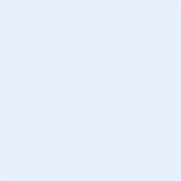 